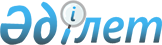 Төлеби аудандық мәслихатының 2009 жылғы 25 желтоқсандағы N 22/150-IV "2010-2012 жылдарға арналған аудандық бюджет туралы" шешіміне өзгерістер енгізу туралы
					
			Күшін жойған
			
			
		
					Оңтүстік Қазақстан облысы Төлеби аудандық мәслихатының 2010 жылғы 28 мамырдағы N 28/184-IV шешімі. Оңтүстік Қазақстан облысы Төлеби ауданының Әділет басқармасында 2010 жылғы 18 маусымда N 14-13-73 тіркелді. Қолданылу мерзімінің аяқталуына байланысты шешімнің күші жойылды - Оңтүстік Қазақстан облысы Төлеби аудандық мәслихатының 2011 жылғы 13 мамырдағы N 88 хатымен      Ескерту. Қолданылу мерзімінің аяқталуына байланысты шешімнің күші жойылды - Оңтүстік Қазақстан облысы Төлеби аудандық мәслихатының 2011.05.13 N 88 хатымен.

      Қазақстан Республикасының 2008 жылғы 4 желтоқсандағы Бюджет кодексі және "Қазақстан Республикасындағы жергілікті мемлекеттік басқару және өзін-өзі басқару туралы" Қазақстан Республикасының 2001 жылғы 23 қаңтардағы Заңына сәйкес, Оңтүстік Қазақстан облыстық мәслихатының 2010 жылғы 19 мамырдағы № 29/299-IV "2010-2012 жылдарға арналған облыстық бюджет туралы" Оңтүстік Қазақстан облыстық мәслихатының 2009 жылғы 11 желтоқсандағы № 23/248-IV шешіміне өзгерістер енгізу туралы" Нормативтік құқықтық актілерді мемлекеттік тіркеу тізілімінде 2026 нөмірімен тіркелген шешіміне сәйкес аудандық мәслихат ШЕШІМ ЕТТІ:



      1. "2010-2012 жылдарға арналған аудандық бюджет туралы" Төлеби аудандық мәслихатының 2009 жылғы 25 желтоқсандағы № 22/150-ІV шешіміне (нормативтік құқықтық актілерді мемлекеттік тіркеу тізілімінде 14-13-62 нөмірмен тіркелген, 2010 жылы 18 қаңтарда аудандық "Ленгір жаршысы" газетінің № 3(130) санында жарияланған) шешіміне мынадай өзгерістер енгізілсін:



      1 тармақ жаңа редакцияда төмендегіше мазмұндалсын:

      "Төлеби ауданның 2010-2012 жылдарға арналған аудандық бюджеті 1, 2 және 3-қосымшаларға сәйкес, соның ішінде 2010 жылға мынадай көлемде бекітілсін:

      1) кірістер – 7 284 396 мың теңге, оның ішінде:

      салықтық түсімдер - 581 228 мың теңге;

      салықтық емес түсімдер - 7 749 мың теңге;

      негізгі капиталды сатудан түсетін түсімдер - 52 314 мың теңге;

      трансферттердің түсімдері- 6 643 105 мың теңге;

      2) шығындар - 7 323 056 мың теңге;

      3) таза бюджеттік кредиттеу – 8 285 мың теңге, оның ішінде:

      бюджеттік кредиттер - 12 463 мың теңге:

      бюджеттік кредиттерді өтеу - 4 178 мың теңге;

      4) қаржы активтерімен операциялар бойынша сальдо - 0 теңге:

      қаржы активтерін сатып алу - 0 мың теңге;

      5) бюджет тапшылығы - - 46 945 мың теңге;

      6) бюджет тапшылығын қаржыландыру - 46 945 мың теңге, оның ішінде:

      қарыздар түсімі - 12 463 мың теңге;

      қарыздарды өтеу - 0 мың теңге;

      бюджет қаражаты қалдықтарының қозғалысы – 34 482 мың теңге".



      Аталған шешімнің 1, 2, 3, 4, 5, 6, 7, 8 – қосымшалары осы шешімнің 1, 2, 3, 4, 5, 6, 7, 8 – қосымшаларына сәйкес жаңа редакцияда жазылсын.



      2. Осы шешім 2010 жылдың 1 қаңтарынан бастап қолданысқа енгізіледі.      Аудандық мәслихат сессиясының төрағасы     Қ.Қансейтов      Аудандық мәслихат хатшысы                  Ә.Шыңғысбаев

Төлеби аудандық мәслихатының

2010 жылғы 28 мамырдағы

№ 28/184-IV шешімімен бекітілген

№ 1 қосымшаТөлеби аудандық мәслихатының

2009 жылғы 25 желтоқсандағы

№ 22/150-IV шешімімен бекітілген

№ 1 қосымша        2010 жылға арналған аудандық бюджет

Төлеби аудандық мәслихатының

2010 жылғы 28 мамырдағы

№ 28/184 -IV шешімімен бекітілген

№ 2 қосымшаТөлеби аудандық мәслихатының

2009 жылғы 25 желтоқсандағы

№ 22/150-IV шешімімен бекітілген

№ 2 қосымша       2011 жылға арналған аудандық бюджет      

Төлеби аудандық мәслихатының

2010 жылғы 28 мамырдағы

№ 28/184-IV шешімімен бекітілген

№ 3 қосымшаТөлеби аудандық мәслихатының

2009 жылғы 25 желтоқсандағы

№ 22/150-IV шешімімен бекітілген

№ 3 қосымша       2012 жылға арналған аудандық бюджет      

Төлеби аудандық мәслихатының

2010 жылғы 28 мамырдағы

№ 28/184-IV шешімімен бекітілген

№ 4 қосымшаТөлеби аудандық мәслихатының

2009 жылғы 25 желтоқсандағы

№ 22/150-IV шешімімен бекітілген

№ 4 қосымша

Төлеби аудандық мәслихатының

2010 жылғы 28 мамырдағы

№ 28/184 -IV шешімімен бекітілген

№ 5 қосымша      Төлеби аудандық мәслихатының

2009 жылғы 25 желтоқсандағы

№ 22/150-IV шешімімен бекітілген

№ 5 қосымша

Төлеби аудандық мәслихатының

2010 жылғы 28 мамырдағы

№ 28/184 -IV шешімімен бекітілген

№ 6 қосымшаТөлеби аудандық мәслихатының

2009 жылғы 25 желтоқсандағы

№ 22/150-IV шешімімен бекітілген

№ 6 қосымша       2010 жылға арналған жергілікті бюджеттің

атқарылуы барысында секвестерлеуге жатпайтын

аудандық бюджеттің бағдарламалар тізбесі      

Төлеби аудандық мәслихатының

      2010 жылғы 28 мамырдағы № 28/184-IV

      шешімімен бекітілген № 7 қосымша      Төлеби аудандық мәслихатының

      2009 жылғы 25 желтоқсандағы № 22/150-IV

      шешімімен бекітілген № 7 қосымша       2010 жылға арналған ауылдық округтің бюджеттік бағдарламаларының тізбесі            7-қосымшаның 1-жалғасы      7-қосымшаның 2-жалғасы

Төлеби аудандық мәслихатының

2010 жылғы 28 мамырдағы

№ 28/184 -IV шешімімен бекітілген

№ 8 қосымшаТөлеби аудандық мәслихатының

2009 жылғы 25 желтоқсандағы

№ 10/70-IV шешімімен бекітілген

№ 8 қосымша       2010 жылға арналған аудандық бюджеттің

бюджеттік даму бағдарламаларының тізбесі      
					© 2012. Қазақстан Республикасы Әділет министрлігінің «Қазақстан Республикасының Заңнама және құқықтық ақпарат институты» ШЖҚ РМК
				СанатыСанатыСанатыАтауысомасы,

мың теңгесыныбысыныбысыныбысомасы,

мың теңгеІшкі сыныбыІшкі сыныбысомасы,

мың теңгеI. Кірістер72843961Салықтық түсімдер58122801Табыс салығы2187462Жеке табыс салығы21874603Әлеуметтік салық1809601Әлеуметтік салық18096004Меншікке салынатын салықтар1566191Мүлікке салынатын салықтар940033Жер салығы168964Көлік құралдарына салынатын салық436495Бірыңғай жер салығы207105Тауарларға, жұмыстарға және қызметтер көрсетуге салынатын ішкі салықтар184752Акциздер:47253Табиғи және басқа ресурстарды пайдаланғаны үшін түсетін түсімдер65134Кәсіпкерлік және кәсіби қызметті жүргізгені үшін алынатын алымдар723708Заңдық мәнді іс-әрекеттерді жасағаны және /немесе/ құжаттар бергені үшін оған уәкілеттігі бар мемлекеттік органдар немесе лауазымды адамдар алатын міндетті төлемдер64281Мемлекеттік баж64282Салықтық емес түсімдер774901Мемлекет меншігінен түсетін түсімдер57383Мемлекет меншігіндегі акциялардың мемлекеттік пакетіне дивидендтер05Мемлекет меншігіндегі мүлікті жалға беруден түсетін кірістер573802Мемлекеттік бюджеттен қаржыландырылатын мемлекеттік мекемелердің тауарларды /жұмыстарды, қызметтер көрсетуді/өткізуінен түсетін түсімдер01Мемлекеттік бюджеттен қаржыландырылатын мемлекеттік мекемелердің тауарларды /жұмыстарды, қызметтер көрсетуді/өткізуінен түсетін түсімдер004Мемлекеттік бюджеттен қаржыландырылатын, сондай-ақ Қазақстан Республикасы Ұлттық Банкінің бюджетінен /шығыстар сметасынан/ ұсталатын және қаржыландырылатын мемлекеттік мекемелер салатын айыппұлдар,өсімпұлдар, санкциялар, өндіріп алулар 01Мемлекеттік бюджеттен қаржыландырылатын, сондай-ақ Қазақстан Республикасы Ұлттық Банкінің бюджетінен /шығыстар сметасынан/ ұсталатын және қаржыландырылатын мемлекеттік мекемелер салатын айыппұлдар,өсімпұлдар, санкциялар, өндіріп алулар 006Басқа да салықтық емес түсімдер20111Басқа да салықтық емес түсімдер20113Негізгі капиталды сатудан түсетін түсімдер5231401Мемлекеттік мекемелерге бекітілген мемлекеттік мүлікті сату01Мемлекеттік мекемелерге бекітілген мемлекеттік мүлікті сату003Жерді және материалдық емес активтерді сату523141Жерді сату523144Трансферттердің түсімдері664310502Мемлекеттік басқарудың жоғары тұрған органдарынан түсетін трансферттер66431051Республикалық бюджеттен түсетін трансферттер11627342Облыстық бюджеттен түсетін трансферттер2490145Функционалдық топФункционалдық топФункционалдық топФункционалдық топФункционалдық топСомасы, мың теңгеКіші функцияКіші функцияКіші функцияКіші функцияСомасы, мың теңгеБюджеттік бағдарламалардың әкiмшiсiБюджеттік бағдарламалардың әкiмшiсiБюджеттік бағдарламалардың әкiмшiсiСомасы, мың теңгеБағдарламаБағдарламаСомасы, мың теңгеІІ. Шығындар732305601Жалпы сипаттағы мемлекеттiк қызметтер2287161Мемлекеттiк басқарудың жалпы функцияларын орындайтын өкiлдi, атқарушы және басқа органдар210341112Аудан (облыстық маңызы бар қала) мәслихатының аппараты17954001Аудан (облыстық маңызы бар қала) мәслихатының қызметін қамтамасыз ету жөніндегі қызметтер17454004Мемлекеттік органдарды материалдық-техникалық жарақтандыру500122Аудан (облыстық маңызы бар қала) әкімінің аппараты55330001Аудан (облыстық маңызы бар қала) әкімінің қызметін қамтамасыз ету жөніндегі қызметтер54030004Мемлекеттік органдарды материалдық-техникалық жарақтандыру1300123Қаладағы аудан, аудандық маңызы бар қала, кент, ауыл (село), ауылдық (селолық) округ әкімінің аппараты 137057001Қаладағы ауданның, аудандық маңызы бар қаланың, кенттің, ауылдың (селоның), ауылдық (селолық) округтің әкімі аппаратының қызметін қамтамасыз ету жөніндегі қызметтер135791023Мемлекеттік органдарды материалдық-техникалық жарақтандыру12662Қаржылық қызмет1090459Ауданның (облыстық маңызы бар қаланың) экономика және қаржы бөлімі1090003Салық салу мақсатында мүлікті бағалауды жүргізу10909Жалпы сипаттағы өзге де мемлекеттік қызметтер17285459Ауданның (облыстық маңызы бар қаланың) экономика және қаржы бөлімі17285001Экономикалық саясатты,қалыптастыру мен дамыту, мемлекеттік жоспарлау ауданның (облыстық маңызы бар қаланы) бюджеттік атқару және коммуналдық меншігін басқару саласындағы мемлекеттік саясатты іске асыру жөніндегі қызметтер16970017Мемлекеттік органдарды материалдық-техникалық жарақтандыру31502Қорғаныс91911Әскери мұқтаждар8991122Аудан (облыстық маңызы бар қала) әкімінің аппараты8991005Жалпыға бірдей әскери міндетті атқару шеңберіндегі іс-шаралар89912Төтенше жағдайлар жөнiндегi жұмыстарды ұйымдастыру200122Аудан (облыстық маңызы бар қала) әкімінің аппараты200007Аудандық (қалалық ) ауқымдағы дала өрттерінің, сондай-ақ мемлекеттік өртке қарсы қызмет органдары құрылмаған елді-мекендерде өрттердің алдын-алу және оларды сөндіру жөніндегі іс-шаралар 20004Бiлiм беру53051371Мектепке дейiнгi тәрбие және оқыту217484123Қаладағы аудан, аудандық маңызы бар қала, кент, ауыл (село), ауылдық (селолық) округ әкімінің аппараты217484004Мектепке дейінгі тәрбие ұйымдарының қызметін қолдау2174842Бастауыш, негізгі орта және жалпы орта білім беру2730113123Қаладағы аудан, аудандық маңызы бар қала, кент, ауыл (село), ауылдық (селолық) округ әкімінің аппараты9589005Ауылдық (селолық) жерлерде балаларды мектепке дейін тегін алып баруды және кері алып келуді ұйымдастыру9589464Ауданның (облыстық маңызы бар қаланың) білім бөлімі2720524003Жалпы білім беру2665495006Балаларға қосымша білім беру 550299Бiлiм беру саласындағы өзге де қызметтер2357540123Қаладағы аудан, аудандық маңызы бар қала, кент, ауыл (село), ауылдық (селолық) округ әкімінің аппараты22369018Өңірлік жұмыспен қамту және кадрларды қайта даярлау стратегиясын іске асыру шеңберінде білім беру объектілерін күрделі, ағымды жөндеу22369464Ауданның (облыстық маңызы бар қаланың) білім беру бөлімі127646001Жергілікті деңгейде білім беру саласындағы мемлекеттік саясатты іске асыру жөніндегі қызметтер8656005Ауданның (облыстық маңызы бар қаланың) мемлекеттік білім беру мекемелер үшін оқулықтар мен оқу-әдiстемелiк кешендерді сатып алу және жеткізу33603007Аудандық (қалалалық) ауқымдағы мектеп олимпиадаларын және мектептен тыс іс-шараларды өткiзу216011Өңірлік жұмыспен қамту және кадрларды қайта даярлау стратегиясын іске асыру шеңберінде білім беру объектілерін күрделі, ағымдағы жөндеу85171467Ауданның (облыстық маңызы бар қаланың) құрылыс бөлімі2207525037Білім беру объектілерін салу және реконструкциялау220752506Әлеуметтiк көмек және әлеуметтiк қамсыздандыру2942422Әлеуметтiк көмек272491123Қаладағы аудан, аудандық маңызы бар қала, кент, ауыл (село), ауылдық (селолық) округ әкімінің аппараты1046003Мұқтаж азаматтарға үйінде әлеуметтiк көмек көрсету1046451Ауданның (облыстық маңызы бар қаланың) жұмыспен қамту және әлеуметтік бағдарламалар бөлімі266510002Еңбекпен қамту бағдарламасы45946003Қайтыс болған Совет Одағының батырларын, "Халық қаһармандарын", Социалистік Еңбек ерлерін, Даңқ Орденінің үш дәрежесімен және "Отан"орденімен марапатталған соғыс ардагерлері мен мүгедектерін жерлеу рәсімдері бойынша қызмет көрсету97004Ауылдық жерлерде тұратын денсаулық сақтау, білім беру, әлеуметтік қамтамасыз ету, мәдениет мамандарына отын сатып алу бойынша әлеуметтік көмек көрсету1580005Мемлекеттік атаулы әлеуметтік көмек9414006Тұрғын үй көмегі10627007Жергілікті өкілетті органдардың шешімі бойынша мұқтаж азаматтардың жекелеген топтарына әлеуметтік көмек16063014Мұқтаж азаматтарға үйде әлеуметтiк көмек көрсету1080701618 жасқа дейінгі балаларға мемлекеттік жәрдемақылар111823017Мүгедектерді оңалту жеке бағдарламасына сәйкес, мұқтаж мүгедектерді міндетті гигиеналық құралдармен қамтамасыз етуге, және ымдау тілі мамандарының, жеке көмекшілердің қызмет көрсету7886019Ұлы Отан соғысындағы Жеңістің 65 жылдығына Ұлы Отан соғысының қатысушылары мен мүгедектеріне жол жүруін қамтамасыз ету2171020Ұлы Отан соғысындағы Жеңістің 65 жылдығына Ұлы Отан соғысының қатысушылары мен мүгедектеріне біржолғы материалдық көмекті төлеу50096464Ауданның (облыстық маңызы бар қаланың) білім бөлімі4935008Жергілікті өкілді органдардың шешімі бойынша білім беру ұйымдарының күндізгі оқу нысанында оқитындар мен тәрбиеленушілерді қоғамдық көлікте (таксиден басқа) жеңілдікпен жол жүру түрінде әлеуметтік қолдау49359Әлеуметтiк көмек және әлеуметтiк қамтамасыз ету салаларындағы өзге де қызметтер21751451Ауданның (облыстық маңызы бар қаланың) жұмыспен қамту және әлеуметтік бағдарламалар бөлімі21751001Жергілікті деңгейде халық үшін әлеуметтік бағдарламаларды жұмыспен қамтуды қамтамасыз етуді іске асыру саласындағы мемлекеттік саясатты іске асыру жөніндегі қызметтер21211011Жәрдемақыларды және басқа да әлеуметтік төлемдерді есептеу, төлеу мен жеткізу бойынша қызметтерге ақы төлеу54007Тұрғын үй-коммуналдық шаруашылық6940521Тұрғын үй шаруашылығы230845467Ауданның (облыстық маңызы бар қаланың) құрылыс бөлімі230845003Мемлекеттік коммуналдық тұрғын үй қорының тұрғын үй құрылысы және (немесе) сатып алу194300004Инженерлік коммуникациялық инфрақұрылымды дамыту, жайластыру және (немесе) сатып алу 365452Коммуналдық шаруашылық390341123Қаладағы аудан, аудандық маңызы бар қала, кент, ауыл (село), ауылдық (селолық) округ әкімінің аппараты115374014Елді мекендерді сумен жабдықтауды ұйымдастыру300015Өңірлік жұмыспен қамту және кадрларды қайта даярлау стратегиясын іске асыру шеңберінде инженерлік коммуникациялық инфрақұрылымды жөндеу және елді-мекендерді көркейту115074467Ауданның (облыстық маңызы бар қаланың) құрылыс бөлімі274967005Коммуналдық шаруашылығын дамыту6900006Сумен жабдықтау жүйесін дамыту115700031Өңірлік жұмыспен қамту және кадрларды қайта даярлау стратегиясын іске асыру шеңберінде инженерлік коммуникациялық инфрақұрылымды дамыту1523673Елді-мекендерді көркейту72866123Қаладағы аудан, аудандық маңызы бар қала, кент, ауыл (село), ауылдық (селолық) округ әкімінің аппараты10825008Елдi мекендерде көшелерді жарықтандыру300009Елдi мекендердiң санитариясын қамтамасыз ету5400010Жерлеу орындарын күтіп-ұстау және туысы жоқ адамдарды жерлеу95011Елдi мекендердi абаттандыру және көгалдандыру5030458Ауданның (облыстық маңызы бар қаланың) тұрғын үй-коммуналдық шаруашылығы, жолаушылар көлігі және автомобиль жолдары бөлімі62041015Елдi мекендердегі көшелердi жарықтандыру2551016Елдi мекендердiң санитариясын қамтамасыз ету3490018Елдi мекендердi абаттандыру және көгалдандыру5600008Мәдениет, спорт, туризм және ақпараттық кеңістiк1847531Мәдениет саласындағы қызмет56436455Ауданның (облыстық маңызы бар қаланың) мәдениет және тілдерді дамыту бөлімі56436003Мәдени-демалыс жұмысын қолдау564362Спорт52836465Ауданның (облыстық маңызы бар қаланың)дене шынықтыру және спорт бөлімі52836005Ұлттық және бұқаралық спорт түрлерін дамыту50836006Аудандық (облыстық маңызы бар қалалық) деңгейде спорттық жарыстар өткiзу20003Ақпараттық кеңiстiк35743455Ауданның (облыстық маңызы бар қаланың) мәдениет және тілдерді дамыту бөлімі33259006Аудандық (қалалық) кiтапханалардың жұмыс iстеуi33259456Ауданның (облыстық маңызы бар қаланың) ішкі саясат бөлімі2484002Газеттер мен журналдар арқылы мемлекеттік ақпараттық саясат жүргізу жөніндегі қызметтер1620005Телерадио хабарларын тарату арқылы мемлекеттік ақпараттық саясатты жүргізу жөніндегі қызметтер8649Мәдениет, спорт, туризм және ақпараттық кеңiстiктi ұйымдастыру жөнiндегi өзге де қызметтер39738455Ауданның (облыстық маңызы бар қаланың) мәдениет және тілдерді дамыту бөлімі5998001Жергілікті деңгейде тілдерді және мәдениетті дамыту саласындағы мемлекеттік саясатты іске асыру жөніндегі қызметтер5998456Ауданның (облыстық маңызы бар қаланың) ішкі саясат бөлімі10572001Жергілікті деңгейде ақпарат, мемлекеттілікті нығайту және азаматтардың әлеуметтік сенімділігін қалыптастыру саласында мемлекеттік саясатты іске асыру жөніндегі қызметтер9572003Жастар саясаты саласындағы өңірлік бағдарламаларды іске асыру1000465Ауданның (облыстық маңызы бар қаланың) спорт бөлімі23168001Жергілікті деңгейде дене шынықтыру және спорт саласындағы мемлекеттік саясатты іске асыру жөніндегі қызметтер4126003Өңірлік жұмыспен қамту және кадрларды қайта даярлау стратегиясын іске асыру шеңберінде спорт объектілерін күрделі, ағымдағы жөндеу190429Отын-энергетика кешенi және жер қойнауын пайдалану25565009Отын-энергетика кешені және жер қойнауын пайдалану саласындағы өзге де қызметтер255650467Ауданның (облыстық маңызы бар қаланың) құрылыс бөлімі255650009Жылу-энергетикалық жүйені дамыту25565010Ауыл, су, орман, балық шаруашылығы, ерекше қорғалатын табиғи аумақтар, қоршаған ортаны және жануарлар дүниесін қорғау, жер қатынастары1239761Ауыл шаруашылығы25928454Ауданның (облыстық маңызы бар қаланың) кәсіпкерлік және ауыл шаруашылығы бөлімі1759099Республикалық бюджеттен берілетін нысаналы трансферттер есебінен ауылдық елді мекендер саласының мамандарын әлеуметтік қолдау шараларын іске асыру1759473Ауданның (облыстық маңызы бар қаланың) ветеринария бөлімі24169001Жергілікті деңгейде ветеринария саласындағы мемлекеттік саясатты іске асыру жөніндегі қызметтер3879004Мемлекеттік органдарды материалдық-техникалық жарақтандыру190005Мал көмінділерінің (биотермиялық шұңқырлардың ) жұмыс істеуін қамтамасыз ету1176006Ауру жануарларды санитарлық союды ұйымдастыру809009Жануарлардың энзоотиялық аурулары бойынша ветеринарлық іс-шараларды жүргізу 17615007Қаңғыбас иттер мен мысықтарды аулауды және жоюды ұйымдастыру5006Жер қатынастары17934463Ауданның (облыстық маңызы бар қаланың) жер қатынастары бөлімі17934001Аудан (облыстық маңызы бар қала) аумағында жер қатынастарын реттеу саласындағы мемлекеттік саясатты іске асыру жөніндегі қызметтер6631006Аудандық маңызы бар қалалардың, кенттердің, ауылдардың (селолардың), ауылдық (селолық) округтердің шекарасын белгілеу кезінде жүргізілетін жерге орналастыру113039Ауыл, су, орман, балық шаруашылығы және қоршаған ортаны қорғау мен жер қатынастары саласындағы өзге де қызметтер80114473Ауданның (облыстық маңызы бар қаланың) ветеринария бөлімі80114011Эпизоотияға қарсы іс-шаралар жүргізу8011411Өнеркәсіп, сәулет, қала құрылысы және құрылыс қызметі140442Сәулет, қала құрылысы және құрылыс қызметі14044467Ауданның (облыстық маңызы бар қаланың) құрылыс бөлімі8564001Жергілікті деңгейде құрылыс саласындағы мемлекеттік саясатты іске асыру жөніндегі қызметтер8364018Мемлекеттік органдарды материалдық-техникалық жарақтандыру200468Ауданның (облыстық маңызы бар қаланың) сәулет және қала құрылысы бөлімі5480001Жергілікті деңгейде сәулет және қала құрылысы саласындағы мемлекеттік саясатты іске асыру жөніндегі қызметтер548012Көлiк және коммуникация624589Көлік және коммуникациялар саласындағы өзге де қызметтер62458458Ауданның (облыстық маңызы бар қаланың) тұрғын үй-коммуналдық шаруашылық, жолаушылар көлігі және автомобиль жолдары бөлімі62458008Өңірлік жұмыспен қамту және кадрларды қайта даярлау стратегиясын іске асыру шеңберінде аудандық маңызы бар автомобиль жолдарын, қала және елді-мекендер көшелерін жөндеу және ұстау6245813Басқалар256859Басқалар25685454Ауданның (облыстық маңызы бар қаланың) кәсіпкерлік және ауыл шаруашылығы бөлімі11842001Жергілікті деңгейде кәсіпкерлік пен өнеркәсіп және ауыл шаруашылығы саласындағы мемлекеттік саясатты іске асыру жөніндегі қызметтер11842459Ауданның (облыстық маңызы бар қаланың) экономика және қаржы бөлімі1811012Ауданның (облыстық маңызы бар қаланың) жергілікті атқарушы органының резерві1811Шұғыл шығындарға арналған ауданның (облыстық маңызы бар қаланың) жергілікті атқарушы органының резерві1811458Ауданның (облыстық маңызы бар қаланың) тұрғын үй-коммуналдық шаруашылығы, жолаушылар көлігі және автомобиль жолдары бөлімі12032001Жергілікті деңгейде тұрғын үй-коммуналдық шаруашылығы, жолаушылар көлігі және автомобиль жолдары саласындағы мемлекеттік саясатты іске асыру жөніндегі қызметтер11532014Мемлекеттік органдарды материалдық-техникалық жарақтандыру50015Трансферттер1251521Трансферттер125152459Ауданның (облыстық маңызы бар қаланың) экономика және қаржы бөлімі125152006Нысаналы пайдаланылмаған (толық пайдаланылмаған) трансферттерді қайтару7786020Бюджет саласындағы еңбекақы төлеу қорының өзгеруіне байланысты жоғары тұрған бюджеттерге берілетін ағымдағы нысаналы трансферттер117366ІІІ. Таза бюджеттік кредит беру8285Функционалдық топФункционалдық топФункционалдық топФункционалдық топФункционалдық топСомасы, мың теңгеКіші функцияКіші функцияКіші функцияКіші функцияСомасы, мың теңгеБюджеттік бағдарламалардың әкiмшiсiБюджеттік бағдарламалардың әкiмшiсiБюджеттік бағдарламалардың әкiмшiсiСомасы, мың теңгеБағдарламаБағдарламаСомасы, мың теңгеАтауыСомасы, мың теңгеБюджеттік кредиттер1246310Ауыл, су, орман, балық шаруашылығы, ерекше қорғалатын табиғи аумақтар, қоршаған ортаны және жануарлар дүниесін қорғау, жер қатынастары124631Ауыл шаруашылығы12463454Ауданның (облыстық маңызы бар қаланың) кәсіпкерлік және ауыл шаруашылығы бөлімі12463009Ауылдық елді мекендердің әлеуметтік саласының мамандарын әлеуметтік қолдау шараларын іске асыру үшін бюджеттік кредиттер12463СанатыСанатыСанатыСанатыАтауыСомасы, мың теңгеСыныбыСыныбыСыныбыСыныбыСомасы, мың теңгеІшкі сыныбыІшкі сыныбыІшкі сыныбыСомасы, мың теңгеЕрекшелігіЕрекшелігіСомасы, мың теңгеБюджеттік кредиттерді өтеу05Бюджеттік кредиттерді өтеу417801Бюджеттік кредиттерді өтеу41781Мемлекеттік бюджеттен берілген бюджеттік кредиттерді өтеу417811Заңды тұлғалардың жергілікті бюджеттен 2005 жылға дейін берілген бюджеттік кредиттерді өтеу4178ІV. Қаржы активтерімен жасалатын операциялар бойынша сальдо0Функционалдық топФункционалдық топФункционалдық топФункционалдық топФункционалдық топСомасы, мың теңгеКіші функцияКіші функцияКіші функцияКіші функцияСомасы, мың теңгеБюджеттік бағдарламалардың әкiмшiсiБюджеттік бағдарламалардың әкiмшiсiБюджеттік бағдарламалардың әкiмшiсiСомасы, мың теңгеБағдарламаБағдарламаСомасы, мың теңгеАтауыСомасы, мың теңгеҚаржы активтерін сатып алу0 13Басқалар0 9Басқалар0 452Ауданның (облыстық маңызы бар қаланың) қаржы бөлімі0 014Заңды тұлғалардың жарғылық капиталын қалыптастыру немесе ұлғайту0 Мемлекеттік кәсіпорындардың жарғылық капиталын қалыптастыру және ұлғайтуV. Бюджет тапшылығы (профициті)-46945VI. Бюджет тапшылығын қаржыландыру (профицитін пайдалану)46945СанатыСанатыСанатыСанатыАтауыСомасы, мың теңге

 СыныбыСыныбыСыныбыСыныбыСомасы, мың теңге

 Ішкі сыныбыІшкі сыныбыІшкі сыныбыСомасы, мың теңге

 ЕрекшелігіЕрекшелігіСомасы, мың теңге

 Бюджеттік кредиттерді өтеу7Қарыздар түсімі124631Мемлекеттік ішкі қарыздар124632Қарыз алу келісім-шарттары1246303Ауданның (облыстық маңызы бар қаланың)жергілікті атқарушы органы алатын қарыздар12463Жеке тұлғаларға берілетін бюджеттік кредиттер12463СанатыСанатыСанатыСанатыАтауыСомасы, мың теңгеСыныбыСыныбыСыныбыСыныбыСомасы, мың теңгеІшкі сыныбыІшкі сыныбыІшкі сыныбыСомасы, мың теңгеЕрекшелігіЕрекшелігіСомасы, мың теңгеБюджет қаражаты қалдықтарының қозғалысы8Бюджет қаражаты қалдықтарының қозғалысы3448201Бюджет қаражаты қалдықтары344821Бюджет қаражатының бос қалдықтары3448201Бюджет қаражатының бос қалдықтары34482СанатыСанатыСанатыСанатысомасы,

мың теңгесыныбысыныбысыныбысомасы,

мың теңгеІшкі сыныбыІшкі сыныбысомасы,

мың теңгеАтауысомасы,

мың теңгеI. Кірістер53233881Салықтық түсімдер62029301Табыс салығы2536932Жеке табыс салығы25369303Әлеуметтік салық2132701Әлеуметтік салық21327004Меншікке салынатын салықтар1268151Мүлікке салынатын салықтар632663Жер салығы220634Көлік құралдарына салынатын салық392395Бірыңғай жер салығы224705Тауарларға, жұмыстарға және қызметтер көрсетуге салынатын ішкі салықтар195422Акциздер:34203Табиғи және басқа ресурстарды пайдаланғаны үшін түсетін түсімдер68594Кәсіпкерлік және кәсіби қызметті жүргізгені үшін алынатын алымдар926308Заңдық мәнді іс-әрекеттерді жасағаны және /немесе/ құжаттар бергені үшін оған уәкілеттігі бар мемлекеттік органдар немесе лауазымды адамдар алатын міндетті төлемдер69731Мемлекеттік баж69732Салықтық емес түсімдер840701Мемлекет меншігінен түсетін түсімдер62253Мемлекет меншігіндегі акциялардың мемлекеттік пакетіне дивидендтер5Мемлекет меншігіндегі мүлікті жалға беруден түсетін кірістер622502Мемлекеттік бюджеттен қаржыландырылатын мемлекеттік мекемелердің тауарларды /жұмыстарды, қызметтер көрсетуді/өткізуінен түсетін түсімдер01Мемлекеттік бюджеттен қаржыландырылатын мемлекеттік мекемелердің тауарларды /жұмыстарды, қызметтер көрсетуді/өткізуінен түсетін түсімдер004Мемлекеттік бюджеттен қаржыландырылатын, сондай-ақ Қазақстан Республикасы Ұлттық Банкінің бюджетінен /шығыстар сметасынан/ ұсталатын және қаржыландырылатын мемлекеттік мекемелер салатын айыппұлдар,өсімпұлдар, санкциялар, өндіріп алулар 01Мемлекеттік бюджеттен қаржыландырылатын, сондай-ақ Қазақстан Республикасы Ұлттық Банкінің бюджетінен /шығыстар сметасынан/ ұсталатын және қаржыландырылатын мемлекеттік мекемелер салатын айыппұлдар,өсімпұлдар, санкциялар, өндіріп алулар 006Басқа да салықтық емес түсімдер21821Басқа да салықтық емес түсімдер21823Негізгі капиталды сатудан түсетін түсімдер1000001Мемлекеттік мекемелерге бекітілген мемлекеттік мүлікті сату01Мемлекеттік мекемелерге бекітілген мемлекеттік мүлікті сату003Жерді және материалдық емес активтерді сату100001Жерді сату100004Трансферттердің түсімдері468468802Мемлекеттік басқарудың жоғары тұрған органдарынан түсетін трансферттер46846882Облыстық бюджеттен түсетін трансферттер4684688Функционалдық топФункционалдық топФункционалдық топФункционалдық топФункционалдық топ2011 жылға арналған бюджетКіші функцияКіші функцияКіші функцияКіші функция2011 жылға арналған бюджетБюджеттік бағдарламалардың әкiмшiсiБюджеттік бағдарламалардың әкiмшiсiБюджеттік бағдарламалардың әкiмшiсi2011 жылға арналған бюджетБағдарламаБағдарлама2011 жылға арналған бюджетІІ. Шығындар532338801Жалпы сипаттағы мемлекеттiк қызметтер2741091Мемлекеттiк басқарудың жалпы функцияларын орындайтын өкiлдi, атқарушы және басқа органдар242798112Аудан (облыстық маңызы бар қала) мәслихатының аппараты20748001Аудан (облыстық маңызы бар қала) мәслихатының қызметін қамтамасыз ету жөніндегі қызметтер20748004Мемлекеттік органдарды материалдық-техникалық жарақтандыру122Аудан (облыстық маңызы бар қала) әкімінің аппараты64180001Аудан (облыстық маңызы бар қала) әкімінің қызметін қамтамасыз ету жөніндегі қызметтер64180123Қаладағы аудан, аудандық маңызы бар қала, кент, ауыл (село), ауылдық (селолық) округ әкімінің аппараты157870001Қаладағы ауданның, аудандық маңызы бар қаланың, кенттің, ауылдың (селоның), ауылдық (селолық) округтің әкімі аппаратының қызметін қамтамасыз ету жөніндегі қызметтер1578709Жалпы сипаттағы өзге де мемлекеттік қызметтер31311459Ауданның (облыстық маңызы бар қаланың) экономика және қаржы бөлімі31311001Экономикалық саясатты,қалыптастыру мен дамыту, мемлекеттік жоспарлау ауданның (облыстық маңызы бар қаланы) бюджеттік атқару және коммуналдық меншігін басқару саласындағы мемлекеттік саясатты іске асыру жөніндегі қызметтер3131102Қорғаныс95041Әскери мұқтаждар9504122Аудан (облыстық маңызы бар қала) әкімінің аппараты9504005Жалпыға бірдей әскери міндетті атқару шеңберіндегі іс-шаралар950404Бiлiм беру37036571Мектепке дейiнгi тәрбие және оқыту258462123Қаладағы аудан, аудандық маңызы бар қала, кент, ауыл (село), ауылдық (селолық) округ әкімінің аппараты258462004Мектепке дейінгі тәрбие ұйымдарының қызметін қолдау2584622Жалпы бастауыш, жалпы негізгі, жалпы орта бiлiм беру3270218123Қаладағы аудан, аудандық маңызы бар қала, кент, ауыл (село), ауылдық (селолық) округ әкімінің аппараты10308005Ауылдық (селолық) жерлерде балаларды мектепке дейін тегін алып баруды және кері алып келуді ұйымдастыру10308464Ауданның (облыстық маңызы бар қаланың) білім бөлімі3259910003Жалпы білім беру3189680006Балаларға қосымша білім беру702309Бiлiм беру саласындағы өзге де қызметтер174977464Ауданның (облыстық маңызы бар қаланың) білім бөлімі12624001Жергілікті деңгейде білім беру саласындағы мемлекеттік саясатты іске асыру жөніндегі қызметтер12124005Ауданның (облыстық маңызы бар қаланың) мемлекеттік білім беру мекемелер үшін оқулықтар мен оқу-әдiстемелiк кешендерді сатып алу және жеткізу007Аудандық (қалалалық) ауқымдағы мектеп олимпиадаларын және мектептен тыс іс-шараларды өткiзу500467Ауданның (облыстық маңызы бар қаланың) құрылыс бөлімі162353037Білім беру объектілерін салу және реконструкциялау16235306Әлеуметтiк көмек және әлеуметтiк қамсыздандыру1261602Әлеуметтiк көмек97856123Қаладағы аудан, аудандық маңызы бар қала, кент, ауыл (село), ауылдық (селолық) округ әкімінің аппараты6851003Мұқтаж азаматтарға үйінде әлеуметтiк көмек көрсету6851451Ауданның (облыстық маңызы бар қаланың) жұмыспен қамту және әлеуметтік бағдарламалар бөлімі86070002Еңбекпен қамту бағдарламасы003Қайтыс болған Совет Одағының батырларын, "Халық қаһармандарын", Социалистік Еңбек ерлерін, Даңқ Орденінің үш дәрежесімен және "Отан"орденімен марапатталған соғыс ардагерлері мен мүгедектерін жерлеу рәсімдері бойынша қызмет көрсету140004Ауылдық жерлерде тұратын денсаулық сақтау, білім беру, әлеуметтік қамтамасыз ету, мәдениет мамандарына отын сатып алу бойынша әлеуметтік көмек көрсету1699005Мемлекеттік атаулы әлеуметтік көмек006Тұрғын үй көмегі007Жергілікті өкілетті органдардың шешімі бойынша мұқтаж азаматтардың жекелеген топтарына әлеуметтік көмек18322014Мұқтаж азаматтарға үйде әлеуметтiк көмек көрсету923601618 жасқа дейіні балаларға мемлекеттік жәрдемақылар45582017Мүгедектерді оңалту жеке бағдарламасына сәйкес, мұқтаж мүгедектерді міндетті гигиеналық құралдармен қамтамасыз етуге, және ымдау тілі мамандарының, жеке көмекшілердің қызмет көрсету11091464Ауданның (облыстық маңызы бар қаланың) білім бөлімі4935008Жергілікті өкілді органдардың шешімі бойынша білім беру ұйымдарының күндізгі оқу нысанында оқитындар мен тәрбиеленушілерді қоғамдық көлікте (таксиден басқа) жеңілдікпен жол жүру түрінде әлеуметтік қолдау49359Әлеуметтiк көмек және әлеуметтiк қамтамасыз ету салаларындағы өзге де қызметтер28304451Ауданның (облыстық маңызы бар қаланың) жұмыспен қамту және әлеуметтік бағдарламалар бөлімі28304001Жергілікті деңгейде халық үшін әлеуметтік бағдарламаларды жұмыспен қамтуды қамтамасыз етуді іске асыру саласындағы мемлекеттік саясатты іске асыру жөніндегі қызметтер27520011Жәрдемақыларды және басқа да әлеуметтік төлемдерді есептеу, төлеу мен жеткізу бойынша қызметтерге ақы төлеу78407Тұрғын үй-коммуналдық шаруашылық6737241Тұрғын үй шаруашылығы245477458Ауданның (облыстық маңызы бар қаланың) тұрғын үй-коммуналдық шаруашылығы, жолаушылар көлігі және автомобиль жолдары бөлімі293003Мемлекеттік тұрғын үй қорының сақтаулуын үйымдастыру293Ауданның (облыстық маңызы бар қаланың) құрылыс бөлімі245184029Сумен жабдықтау жүйесін дамыту2451842Коммуналдық шаруашылық400000123Қаладағы аудан, аудандық маңызы бар қала, кент, ауыл (село), ауылдық (селолық) округ әкімінің аппараты0015Өңірлік жұмыспен қамту және кадрларды қайта даярлау стратегиясын іске асыру шеңберінде инженерлік коммуникациялық инфрақұрылымды жөндеу және елді-мекендерді көркейту467Ауданның (облыстық маңызы бар қаланың) құрылыс бөлімі400000005Коммуналдық шаруашылығын дамыту4000003Елді-мекендерді көркейту28247123Қаладағы аудан, аудандық маңызы бар қала, кент, ауыл (село), ауылдық (селолық) округ әкімінің аппараты6980009Елдi мекендердiң санитариясын қамтамасыз ету6805010Жерлеу орындарын күтіп-ұстау және туысы жоқ адамдарды жерлеу175011Елдi мекендердi абаттандыру және көгалдандыру458Ауданның (облыстық маңызы бар қаланың) тұрғын үй-коммуналдық шаруашылығы, жолаушылар көлігі және автомобиль жолдары бөлімі21267015Елдi мекендердегі көшелердi жарықтандыру4231016Елдi мекендердiң санитариясын қамтамасыз ету4904018Елдi мекендердi абаттандыру және көгалдандыру1213208Мәдениет, спорт, туризм және ақпараттық кеңістiк2094171Мәдениет саласындағы қызмет67971455Ауданның (облыстық маңызы бар қаланың) мәдениет және тілдерді дамыту бөлімі67971003Мәдени-демалыс жұмысын қолдау679712Спорт70669465Ауданның (облыстық маңызы бар қаланың) спорт бөлімі70669005Ұлттық және бұқаралық спорт түрлерін дамыту68837006Аудандық (облыстық маңызы бар қалалық) деңгейде спорттық жарыстар өткiзу18323Ақпараттық кеңiстiк47082455Ауданның (облыстық маңызы бар қаланың) мәдениет және тілдерді дамыту бөлімі42598006Аудандық (қалалық) кiтапханалардың жұмыс iстеуi42598456Ауданның (облыстық маңызы бар қаланың) ішкі саясат бөлімі4484002Газеттер мен журналдар арқылы мемлекеттiк ақпарат саясат жүргізу жөніндегі қызметтер2620005Телерадио хабарларын тарату арқылы мемлекеттік ақпараттық саясатты жүргізу жөніндегі қызметтер18649Мәдениет, спорт, туризм және ақпараттық кеңiстiктi ұйымдастыру жөнiндегi өзге де қызметтер23695455Ауданның (облыстық маңызы бар қаланың) мәдениет және тілдерді дамыту бөлімі7430001Жергілікті деңгейде тілдерді және мәдениетті дамыту саласындағы мемлекеттік саясатты іске асыру жөніндегі қызметтер7430456Ауданның (облыстық маңызы бар қаланың) ішкі саясат бөлімі11329001Жергілікті деңгейде ақпарат, мемлекеттілікті нығайту және азаматтардың әлеуметтік сенімділігін қалыптастыру саласында мемлекеттік саясатты іске асыру жөніндегі қызметтер11329003Жастар саясаты саласындағы өңірлік бағдарламаларды іске асыру465Ауданның (облыстық маңызы бар қаланың) дене шынықтыру және спорт бөлімі4936001Жергілікті деңгейде дене шынықтыру және спорт саласындағы мемлекеттік саясатты іске асыру жөніндегі қызметтер4936003Өңірлік жұмыспен қамту және кадрларды қайта даярлау стратегиясын іске асыру шеңберінде спорт объектілерін күрделі, ағымдағы жөндеу09Отын-энергетика кешенi және жер қойнауын пайдалану26203309Отын-энергетика кешені және жер қойнауын пайдалану саласындағы өзге де қызметтер262033467Ауданның (облыстық маңызы бар қаланың) құрылыс бөлімі262033009Жылу-энергетикалық жүйені дамыту26203310Ауыл, су, орман, балық шаруашылығы, ерекше қорғалатын табиғи аумақтар, қоршаған ортаны және жануарлар дүниесін қорғау, жер қатынастары112791Ауыл шаруашылығы2224454Ауданның (облыстық маңызы бар қаланың) кәсіпкерлік және ауыл шаруашылығы бөлімі2224003Мал көмінділерінің (биотермиялық шұңқырлардың) жұмыс істеуін қамтамасыз ету1100004Ауру жануарларды санитарлық союды ұйымдастыру500099Республикалық бюджеттен берілетін нысаналы трансферттер есебінен ауылдық елді мекендер саласының мамандарын әлеуметтік қолдау шараларын іске асыру6246Жер қатынастары9055463Ауданның (облыстық маңызы бар қаланың) жер қатынастары бөлімі9055001Аудан (облыстық маңызы бар қала) аумағында жер қатынастарын реттеу саласындағы мемлекеттік саясатты іске асыру жөніндегі қызметтер9055006Аудандық маңызы бар қалалардың, кенттердің, ауылдардың (селолардың), ауылдық (селолық) округтердің шекарасын белгілеу кезінде жүргізілетін жерге орналастыру11Өнеркәсіп, сәулет, қала құрылысы және құрылыс қызметі208352Сәулет, қала құрылысы және құрылыс қызметі20835467Ауданның (облыстық маңызы бар қаланың) құрылыс бөлімі11675001Жергілікті деңгейде құрылыс саласындағы мемлекеттік саясатты іске асыру жөніндегі қызметтер11675468Ауданның (облыстық маңызы бар қаланың) сәулет және қала құрылысы бөлімі9160001Жергілікті деңгейде сәулет және қала құрылысы саласындағы мемлекеттік саясатты іске асыру жөніндегі қызметтер916012Көлiк және коммуникация01Автомобиль көлiгi0458Ауданның (облыстық маңызы бар қаланың) тұрғын үй-коммуналдық шаруашылығы, жолаушылар көлігі және автомобиль жолдары бөлімі0022Көлік инфрақұрылымын дамыту008Өңірлік жұмыспен қамту және кадрларды қайта даярлау стратегиясын іске асыру шеңберінде аудандық маңызы бар автомобиль жолдарын, қала және елді-мекендер көшелерін жөндеу және ұстау13Басқалар326709Басқалар14396454Ауданның (облыстық маңызы бар қаланың) кәсіпкерлік және ауыл шаруашылығы бөлімі14396001Жергілікті деңгейде кәсіпкерлік пен өнеркәсіп және ауыл шаруашылығы саласындағы мемлекеттік саясатты іске асыру жөніндегі қызметтер14396Жергілікті органдардың аппараттары459Ауданның (облыстық маңызы бар қаланың) экономика және қаржы бөлімі4932012Ауданның (облыстық маңызы бар қаланың) жергілікті атқарушы органының резерві4932458Ауданның (облыстық маңызы бар қаланың) тұрғын үй-коммуналдық шаруашылығы, жолаушылар көлігі және автомобиль жолдары бөлімі13342001Жергілікті деңгейде тұрғын үй-коммуналдық шаруашылығы, жолаушылар көлігі және автомобиль жолдары саласындағы мемлекеттік саясатты іске асыру жөніндегі қызметтер1334215Трансферттер01Трансферттер0459Ауданның (облыстық маңызы бар қаланың) экономика және қаржы бөлімі0024Мемлекеттік органдардың функцияларын мемлекеттік басқарудың төмен тұрған деңгейлерінен жоғарғы деңгейлерге беруге байланысты жоғары тұрған бюджеттерге берілетін ағымдағы нысаналы трансферттерІІІ. Таза бюджеттік кредит беруФункционалдық топФункционалдық топФункционалдық топФункционалдық топФункционалдық топСомасы, мың теңгеКіші функцияКіші функцияКіші функцияКіші функцияСомасы, мың теңгеБюджеттік бағдарламалардың әкiмшiсiБюджеттік бағдарламалардың әкiмшiсiБюджеттік бағдарламалардың әкiмшiсiСомасы, мың теңгеБағдарламаБағдарламаСомасы, мың теңгеАтауыСомасы, мың теңгеБюджеттік кредиттер010Ауыл, су, орман, балық шаруашылығы, ерекше қорғалатын табиғи аумақтар, қоршаған ортаны және жануарлар дүниесін қорғау, жер қатынастары01Ауыл шаруашылығы0454Ауданның (облыстық маңызы бар қаланың) кәсіпкерлік және ауыл шаруашылығы бөлімі0009Ауылдық елді мекендердің әлеуметтік саласының мамандарын әлеуметтік қолдау шараларын іске асыру үшін бюджеттік кредиттерСанатыСанатыСанатыСанатыАтауыСомасы, мың теңгеСыныбыСыныбыСыныбыСыныбыСомасы, мың теңгеІшкі сыныбыІшкі сыныбыІшкі сыныбыСомасы, мың теңгеЕрекшелігіЕрекшелігіСомасы, мың теңгеБюджеттік кредиттерді өтеу05Бюджеттік кредиттерді өтеу01Бюджеттік кредиттерді өтеу69481Мемлекеттік бюджеттен берілген бюджеттік кредиттерді өтеу694811Заңды тұлғалардың жергілікті бюджеттен 2005 жылға дейін берілген бюджеттік кредиттерді өтеу6948ІV. Қаржы активтерімен жасалатын операциялар бойынша сальдо6948Функционалдық топФункционалдық топФункционалдық топФункционалдық топФункционалдық топКіші функцияКіші функцияКіші функцияКіші функцияБюджеттік бағдарламалардың әкiмшiсiБюджеттік бағдарламалардың әкiмшiсiБюджеттік бағдарламалардың әкiмшiсiБағдарламаБағдарламаАтауыҚаржы активтерін сатып алу013Басқалар0014Заңды тұлғалардың жарғылық капиталын қалыптастыру немесе ұлғайтуV. Бюджет тапшылығы (профициті)0VI. Бюджет тапшылығын қаржыландыру (профицитін пайдалану)0СанатыСанатыСанатыСанатыАтауыСомасы, мың теңгеСыныбыСыныбыСыныбыСыныбыСомасы, мың теңгеІшкі сыныбыІшкі сыныбыІшкі сыныбыСомасы, мың теңгеЕрекшелігіЕрекшелігіСомасы, мың теңгеБюджеттік кредиттерді өтеу7Қарыздар түсімі01Мемлекеттік ішкі қарыздар02Қарыз алу келісім-шарттары003Ауданның (облыстық маңызы бар қаланың)жергілікті атқарушы органы алатын қарыздар0СанатыСанатыСанатыСанатыАтауыСыныбыСыныбыСыныбыСыныбыІшкі сыныбыІшкі сыныбыІшкі сыныбыЕрекшелігіЕрекшелігіБюджет қаражаты қалдықтарының қозғалысы8Бюджет қаражаты қалдықтарының қозғалысы01Бюджет қаражаты қалдықтары01Бюджет қаражатының бос қалдықтары001Бюджет қаражатының бос қалдықтары0СанатыСанатыСанатыСанатысомасы,

мың теңгесыныбысыныбысыныбысомасы,

мың теңгеІшкі сыныбыІшкі сыныбысомасы,

мың теңгеАтауысомасы,

мың теңгеI. Кірістер67785241Салықтық түсімдер68597701Табыс салығы2833922Жеке табыс салығы28339203Әлеуметтік салық2361621Әлеуметтік салық23616204Меншікке салынатын салықтар1377601Мүлікке салынатын салықтар691293Жер салығы238284Көлік құралдарына салынатын салық423765Бірыңғай жер салығы242705Тауарларға, жұмыстарға және қызметтер көрсетуге салынатын ішкі салықтар211322Акциздер:36943Табиғи және басқа ресурстарды пайдаланғаны үшін түсетін түсімдер74084Кәсіпкерлік және кәсіби қызметті жүргізгені үшін алынатын алымдар1003008Заңдық мәнді іс-әрекеттерді жасағаны және /немесе/ құжаттар бергені үшін оған уәкілеттігі бар мемлекеттік органдар немесе лауазымды адамдар алатын міндетті төлемдер75311Мемлекеттік баж75312Салықтық емес түсімдер908101Мемлекет меншігінен түсетін түсімдер67243Мемлекет меншігіндегі акциялардың мемлекеттік пакетіне дивидендтер5Мемлекет меншігіндегі мүлікті жалға беруден түсетін кірістер672402Мемлекеттік бюджеттен қаржыландырылатын мемлекеттік мекемелердің тауарларды /жұмыстарды, қызметтер көрсетуді/өткізуінен түсетін түсімдер01Мемлекеттік бюджеттен қаржыландырылатын мемлекеттік мекемелердің тауарларды /жұмыстарды, қызметтер көрсетуді/өткізуінен түсетін түсімдер004Мемлекеттік бюджеттен қаржыландырылатын, сондай-ақ Қазақстан Республикасы Ұлттық Банкінің бюджетінен /шығыстар сметасынан/ ұсталатын және қаржыландырылатын мемлекеттік мекемелер салатын айыппұлдар,өсімпұлдар, санкциялар, өндіріп алулар 01Мемлекеттік бюджеттен қаржыландырылатын, сондай-ақ Қазақстан Республикасы Ұлттық Банкінің бюджетінен /шығыстар сметасынан/ ұсталатын және қаржыландырылатын мемлекеттік мекемелер салатын айыппұлдар,өсімпұлдар, санкциялар, өндіріп алулар 006Басқа да салықтық емес түсімдер23571Басқа да салықтық емес түсімдер23573Негізгі капиталды сатудан түсетін түсімдер001Мемлекеттік мекемелерге бекітілген мемлекеттік мүлікті сату01Мемлекеттік мекемелерге бекітілген мемлекеттік мүлікті сату003Жерді және материалдық емес активтерді сату01Жерді сату04Трансферттердің түсімдері608346602Мемлекеттік басқарудың жоғары тұрған органдарынан түсетін трансферттер60834662Облыстық бюджеттен түсетін трансферттер6083466Функционалдық топФункционалдық топФункционалдық топФункционалдық топФункционалдық топ2012 жылға арналған бюджетКіші функцияКіші функцияКіші функцияКіші функция2012 жылға арналған бюджетБюджеттік бағдарламалардың әкiмшiсiБюджеттік бағдарламалардың әкiмшiсiБюджеттік бағдарламалардың әкiмшiсi2012 жылға арналған бюджетБағдарламаБағдарлама2012 жылға арналған бюджетІІ. Шығындар677852401Жалпы сипаттағы мемлекеттiк қызметтер2824781Мемлекеттiк басқарудың жалпы функцияларын орындайтын өкiлдi, атқарушы және басқа органдар249999112Аудан (облыстық маңызы бар қала) мәслихатының аппараты21325001Аудан (облыстық маңызы бар қала) мәслихатының қызметін қамтамасыз ету жөніндегі қызметтер21325004Мемлекеттік органдарды материалдық-техникалық жарақтандыру122Аудан (облыстық маңызы бар қала) әкімінің аппараты66318001Аудан (облыстық маңызы бар қала) әкімінің қызметін қамтамасыз ету жөніндегі қызметтер66318123Қаладағы аудан, аудандық маңызы бар қала, кент, ауыл (село), ауылдық (селолық) округ әкімінің аппараты162356001Қаладағы ауданның, аудандық маңызы бар қаланың, кенттің, ауылдың (селоның), ауылдық (селолық) округтің әкімі аппаратының қызметін қамтамасыз ету жөніндегі қызметтер1623569Жалпы сипаттағы өзге де мемлекеттік қызметтер32479459Ауданның (облыстық маңызы бар қаланың) экономика және қаржы бөлімі32479001Экономикалық саясатты,қалыптастыру мен дамыту, мемлекеттік жоспарлау ауданның (облыстық маңызы бар қаланы) бюджеттік атқару және коммуналдық меншігін басқару саласындағы мемлекеттік саясатты іске асыру жөніндегі қызметтер3247902Қорғаныс101691Әскери мұқтаждар10169122Аудан (облыстық маңызы бар қала) әкімінің аппараты10169005Жалпыға бірдей әскери міндетті атқару шеңберіндегі іс-шаралар1016904Бiлiм беру44892711Мектепке дейiнгi тәрбие және оқыту401382123Қаладағы аудан, аудандық маңызы бар қала, кент, ауыл (село), ауылдық (селолық) округ әкімінің аппараты401382004Мектепке дейінгі тәрбие ұйымдарының қызметін қолдау4013822Жалпы бастауыш, жалпы негізгі, жалпы орта бiлiм беру3556255123Қаладағы аудан, аудандық маңызы бар қала, кент, ауыл (село), ауылдық (селолық) округ әкімінің аппараты15030005Ауылдық (селолық) жерлерде балаларды мектепке дейін тегін алып баруды және кері алып келуді ұйымдастыру15030464Ауданның (облыстық маңызы бар қаланың) білім бөлімі3541225003Жалпы білім беру3436900006Балаларға қосымша білім беру1043259Бiлiм беру саласындағы өзге де қызметтер531634464Ауданның (облыстық маңызы бар қаланың) білім бөлімі17216001Жергілікті деңгейде білім беру саласындағы мемлекеттік саясатты іске асыру жөніндегі қызметтер16678005Ауданның (облыстық маңызы бар қаланың) мемлекеттік білім беру мекемелер үшін оқулықтар мен оқу-әдiстемелiк кешендерді сатып алу және жеткізу007Аудандық (қалалалық) ауқымдағы мектеп олимпиадаларын және мектептен тыс іс-шараларды өткiзу538467Ауданның (облыстық маңызы бар қаланың) құрылыс бөлімі514418037Білім беру объектілерін салу және реконструкциялау51441806Әлеуметтiк көмек және әлеуметтiк қамсыздандыру1694542Әлеуметтiк көмек139224123Қаладағы аудан, аудандық маңызы бар қала, кент, ауыл (село), ауылдық (селолық) округ әкімінің аппараты7175003Мұқтаж азаматтарға үйінде әлеуметтiк көмек көрсету7175451Ауданның (облыстық маңызы бар қаланың) жұмыспен қамту және әлеуметтік бағдарламалар бөлімі127373002Еңбекпен қамту бағдарламасы003Қайтыс болған Совет Одағының батырларын, "Халық қаһармандарын", Социалистік Еңбек ерлерін, Даңқ Орденінің үш дәрежесімен және "Отан"орденімен марапатталған соғыс ардагерлері мен мүгедектерін жерлеу рәсімдері бойынша қызмет көрсету150004Ауылдық жерлерде тұратын денсаулық сақтау, білім беру, әлеуметтік қамтамасыз ету, мәдениет мамандарына отын сатып алу бойынша әлеуметтік көмек көрсету2818005Мемлекеттік атаулы әлеуметтік көмек006Тұрғын үй көмегі007Жергілікті өкілетті органдардың шешімі бойынша мұқтаж азаматтардың жекелеген топтарына әлеуметтік көмек22650014Мұқтаж азаматтарға үйде әлеуметтiк көмек көрсету958001618 жасқа дейіні балаларға мемлекеттік жәрдемақылар76263017Мүгедектерді оңалту жеке бағдарламасына сәйкес, мұқтаж мүгедектерді міндетті гигиеналық құралдармен қамтамасыз етуге, және ымдау тілі мамандарының, жеке көмекшілердің қызмет көрсету15912464Ауданның (облыстық маңызы бар қаланың) білім бөлімі4676008Жергілікті өкілді органдардың шешімі бойынша білім беру ұйымдарының күндізгі оқу нысанында оқитындар мен тәрбиеленушілерді қоғамдық көлікте (таксиден басқа) жеңілдікпен жол жүру түрінде әлеуметтік қолдау46769Әлеуметтiк көмек және әлеуметтiк қамтамасыз ету салаларындағы өзге де қызметтер30230451Ауданның (облыстық маңызы бар қаланың) жұмыспен қамту және әлеуметтік бағдарламалар бөлімі30230001Жергілікті деңгейде халық үшін әлеуметтік бағдарламаларды жұмыспен қамтуды қамтамасыз етуді іске асыру саласындағы мемлекеттік саясатты іске асыру жөніндегі қызметтер29306011Жәрдемақыларды және басқа да әлеуметтік төлемдерді есептеу, төлеу мен жеткізу бойынша қызметтерге ақы төлеу92407Тұрғын үй-коммуналдық шаруашылық11930661Тұрғын үй шаруашылығы654126458Ауданның (облыстық маңызы бар қаланың) тұрғын үй-коммуналдық шаруашылығы, жолаушылар көлігі және автомобиль жолдары бөлімі313003Мемлекеттік тұрғын үй қорының сақтаулуын үйымдастыру313Ауданның (облыстық маңызы бар қаланың) құрылыс бөлімі653813029Сумен жабдықтау жүйесін дамыту6538132Коммуналдық шаруашылық500000123Қаладағы аудан, аудандық маңызы бар қала, кент, ауыл (село), ауылдық (селолық) округ әкімінің аппараты0015Өңірлік жұмыспен қамту және кадрларды қайта даярлау стратегиясын іске асыру шеңберінде инженерлік коммуникациялық инфрақұрылымды жөндеу және елді-мекендерді көркейту467Ауданның (облыстық маңызы бар қаланың) құрылыс бөлімі500000005Коммуналдық шаруашылығын дамыту5000003Елді-мекендерді көркейту38940123Қаладағы аудан, аудандық маңызы бар қала, кент, ауыл (село), ауылдық (селолық) округ әкімінің аппараты7476009Елдi мекендердiң санитариясын қамтамасыз ету7226010Жерлеу орындарын күтіп-ұстау және туысы жоқ адамдарды жерлеу250011Елдi мекендердi абаттандыру және көгалдандыру458Ауданның (облыстық маңызы бар қаланың) тұрғын үй-коммуналдық шаруашылығы, жолаушылар көлігі және автомобиль жолдары бөлімі31464015Елдi мекендердегі көшелердi жарықтандыру5941016Елдi мекендердiң санитариясын қамтамасыз ету6121018Елдi мекендердi абаттандыру және көгалдандыру1940208Мәдениет, спорт, туризм және ақпараттық кеңістiк2272041Мәдениет саласындағы қызмет78646455Ауданның (облыстық маңызы бар қаланың) мәдениет және тілдерді дамыту бөлімі78646003Мәдени-демалыс жұмысын қолдау786462Спорт76259465Ауданның (облыстық маңызы бар қаланың) спорт бөлімі76259005Ұлттық және бұқаралық спорт түрлерін дамыту73049006Аудандық (облыстық маңызы бар қалалық) деңгейде спорттық жарыстар өткiзу32103Ақпараттық кеңiстiк49400455Ауданның (облыстық маңызы бар қаланың) мәдениет және тілдерді дамыту бөлімі42544006Аудандық (қалалық) кiтапханалардың жұмыс iстеуi42544456Ауданның (облыстық маңызы бар қаланың) ішкі саясат бөлімі6856002Газеттер мен журналдар арқылы мемлекеттiк ақпарат саясат жүргізу жөніндегі қызметтер3863005Телерадио хабарларын тарату арқылы мемлекеттік ақпараттық саясатты жүргізу жөніндегі қызметтер29939Мәдениет, спорт, туризм және ақпараттық кеңiстiктi ұйымдастыру жөнiндегi өзге де қызметтер22899455Ауданның (облыстық маңызы бар қаланың) мәдениет және тілдерді дамыту бөлімі8050001Жергілікті деңгейде тілдерді және мәдениетті дамыту саласындағы мемлекеттік саясатты іске асыру жөніндегі қызметтер8050456Ауданның (облыстық маңызы бар қаланың) ішкі саясат бөлімі9144001Жергілікті деңгейде ақпарат, мемлекеттілікті нығайту және азаматтардың әлеуметтік сенімділігін қалыптастыру саласында мемлекеттік саясатты іске асыру жөніндегі қызметтер9144003Жастар саясаты саласындағы өңірлік бағдарламаларды іске асыру465Ауданның (облыстық маңызы бар қаланың) дене шынықтыру және спорт бөлімі5705001Жергілікті деңгейде дене шынықтыру және спорт саласындағы мемлекеттік саясатты іске асыру жөніндегі қызметтер5705003Өңірлік жұмыспен қамту және кадрларды қайта даярлау стратегиясын іске асыру шеңберінде спорт объектілерін күрделі, ағымдағы жөндеу09Отын-энергетика кешенi және жер қойнауын пайдалану32357309Отын-энергетика кешені және жер қойнауын пайдалану саласындағы өзге де қызметтер323573467Ауданның (облыстық маңызы бар қаланың) құрылыс бөлімі323573009Жылу-энергетикалық жүйені дамыту32357310Ауыл, су, орман, балық шаруашылығы, ерекше қорғалатын табиғи аумақтар, қоршаған ортаны және жануарлар дүниесін қорғау, жер қатынастары134891Ауыл шаруашылығы4313454Ауданның (облыстық маңызы бар қаланың) кәсіпкерлік және ауыл шаруашылығы бөлімі4313001Жергілікті деңгейде ауыл шаруашылығы саласындағы мемлекеттік саясатты іске асыру жөніндегі қызметтер003Мал көмінділерінің (биотермиялық шұңқырлардың) жұмыс істеуін қамтамасыз ету2100004Ауру жануарларды санитарлық союды ұйымдастыру1500099Республикалық бюджеттен берілетін нысаналы трансферттер есебінен ауылдық елді мекендер саласының мамандарын әлеуметтік қолдау шараларын іске асыру7136Жер қатынастары9176463Ауданның (облыстық маңызы бар қаланың) жер қатынастары бөлімі9176001Аудан (облыстық маңызы бар қала) аумағында жер қатынастарын реттеу саласындағы мемлекеттік саясатты іске асыру жөніндегі қызметтер9176006Аудандық маңызы бар қалалардың, кенттердің, ауылдардың (селолардың), ауылдық (селолық) округтердің шекарасын белгілеу кезінде жүргізілетін жерге орналастыру11Өнеркәсіп, сәулет, қала құрылысы және құрылыс қызметі210572Сәулет, қала құрылысы және құрылыс қызметі21057467Ауданның (облыстық маңызы бар қаланың) құрылыс бөлімі12944001Жергілікті деңгейде құрылыс саласындағы мемлекеттік саясатты іске асыру жөніндегі қызметтер12944468Ауданның (облыстық маңызы бар қаланың) сәулет және қала құрылысы бөлімі8113001Жергілікті деңгейде сәулет және қала құрылысы саласындағы мемлекеттік саясатты іске асыру жөніндегі қызметтер811312Көлiк және коммуникация153511Автомобиль көлiгi15351458Ауданның (облыстық маңызы бар қаланың) тұрғын үй-коммуналдық шаруашылығы, жолаушылар көлігі және автомобиль жолдары бөлімі15351022Көлік инфрақұрылымын дамыту15351008Өңірлік жұмыспен қамту және кадрларды қайта даярлау стратегиясын іске асыру шеңберінде аудандық маңызы бар автомобиль жолдарын, қала және елді-мекендер көшелерін жөндеу және ұстау13Басқалар334129Басқалар33412454Ауданның (облыстық маңызы бар қаланың) кәсіпкерлік және ауыл шаруашылығы бөлімі14332001Жергілікті деңгейде кәсіпкерлік пен өнеркәсіп және ауыл шаруашылығы саласындағы мемлекеттік саясатты іске асыру жөніндегі қызметтер14332459Ауданның (облыстық маңызы бар қаланың) экономика және қаржы бөлімі5300012Ауданның (облыстық маңызы бар қаланың) жергілікті атқарушы органының резерві5300458Ауданның (облыстық маңызы бар қаланың) тұрғын үй-коммуналдық шаруашылығы, жолаушылар көлігі және автомобиль жолдары бөлімі13780001Жергілікті деңгейде тұрғын үй-коммуналдық шаруашылығы, жолаушылар көлігі және автомобиль жолдары саласындағы мемлекеттік саясатты іске асыру жөніндегі қызметтер1378015Трансферттер01Трансферттер0459Ауданның (облыстық маңызы бар қаланың) экономика және қаржы бөлімі0024Мемлекеттік органдардың функцияларын мемлекеттік басқарудың төмен тұрған деңгейлерінен жоғарғы деңгейлерге беруге байланысты жоғары тұрған бюджеттерге берілетін ағымдағы нысаналы трансферттерІІІ. Операциялық сальдоIV. Таза бюджеттік кредит беру0Бюджеттік кредиттерСанатыСанатыСанатыСанатыСанатыСыныбыСыныбыСыныбыСыныбыІшкі сыныбыІшкі сыныбыІшкі сыныбыЕрекшелігіЕрекшелігіБюджеттік кредиттерді өтеу05Бюджеттік кредиттерді өтеу01Бюджеттік кредиттерді өтеу01Мемлекеттік бюджеттен берілген бюджеттік кредиттерді өтеу0011Заңды тұлғалардың жергілікті бюджеттен 2005 жылға дейін берілген бюджеттік кредиттерді өтеуV. Қаржы активтерімен жасалатын операциялар бойынша сальдоСанатыСанатыСанатыСанатыСанатыСыныбыСыныбыСыныбыСыныбыІшкі сыныбыІшкі сыныбыІшкі сыныбыЕрекшелігіЕрекшелігіҚаржы активтерін сатып алу013Басқалар09Басқалар0459Ауданның (облыстық маңызы бар қаланың) экономика және қаржы бөлімі0014Заңды тұлғалардың жарғылық капиталын қалыптастыру немесе ұлғайтуМемлекеттік қаржы активтерін сатудан түсетін түсімдерVI. Бюджет тапшылығы (профициті)0VII. Бюджет тапшылығын қаржыландыру (профицитін пайдалану)0Қарыздар түсімі16Қарыздарды өтеу01Қарыздарды өтеу0459Ауданның (облыстық маңызы бар қаланың) экономика және қаржы бөлімі0009Жергілікті атқарушы органдардың борышын өтеуСанатыСанатыСанатыСанатыСанатыСыныбыСыныбыСыныбыСыныбыІшкі сыныбыІшкі сыныбыІшкі сыныбыЕрекшелігіЕрекшелігі8Бюджет қаражаты қалдықтарының қозғалысы001Бюджет қаражаты қалдықтары01Бюджет қаражатының бос қалдықтары001Бюджет қаражатының бос қалдықтарыФункционалдық топФункционалдық топФункционалдық топФункционалдық топФункционалдық топКіші функцияКіші функцияКіші функцияКіші функцияБюджеттік бағдарламалардың әкiмшiсiБюджеттік бағдарламалардың әкiмшiсiБюджеттік бағдарламалардың әкiмшiсiБағдарламаБағдарламаІІ. Шығындар01Жалпы сипаттағы мемлекеттiк қызметтер1Мемлекеттiк басқарудың жалпы функцияларын орындайтын өкiлдi, атқарушы және басқа органдар112Аудан (облыстық маңызы бар қала) мәслихатының аппараты001Аудан (облыстық маңызы бар қала) мәслихатының қызметін қамтамасыз ету жөніндегі қызметтер004Мемлекеттік органдарды материалдық-техникалық жарақтандыру122Аудан (облыстық маңызы бар қала) әкімінің аппараты001Аудан (облыстық маңызы бар қала) әкімінің қызметін қамтамасыз ету жөніндегі қызметтер004Мемлекеттік органдарды материалдық-техникалық жарақтандыру123Қаладағы аудан, аудандық маңызы бар қала, кент, ауыл (село), ауылдық (селолық) округ әкімінің аппараты 001Қаладағы ауданның, аудандық маңызы бар қаланың, кенттің, ауылдың (селоның), ауылдық (селолық) округтің әкімі аппаратының қызметін қамтамасыз ету жөніндегі қызметтер023Мемлекеттік органдарды материалдық-техникалық жарақтандыру2Қаржылық қызмет459Ауданның (облыстық маңызы бар қаланың) экономика және қаржы бөлімі003Салық салу мақсатында мүлікті бағалауды жүргізу9Жалпы сипаттағы өзге де мемлекеттік қызметтер459Ауданның (облыстық маңызы бар қаланың) экономика және қаржы бөлімі001Экономикалық саясатты,қалыптастыру мен дамыту, мемлекеттік жоспарлау ауданның (облыстық маңызы бар қаланы) бюджеттік атқару және коммуналдық меншігін басқару саласындағы мемлекеттік саясатты іске асыру жөніндегі қызметтер017Мемлекеттік органдарды материалдық-техникалық жарақтандыру02Қорғаныс1Әскери мұқтаждар122Аудан (облыстық маңызы бар қала) әкімінің аппараты005Жалпыға бірдей әскери міндетті атқару шеңберіндегі іс-шаралар2Төтенше жағдайлар жөніндегі жұмыстарды ұйымдастыру122Аудан (облыстық маңызы бар қала) әкімінің аппараты007Аудандық (қалалық ) ауқымдағы дала өрттерінің, сондай-ақ мемлекеттік өртке қарсы қызмет органдары құрылмаған елді-мекендерде өрттердің алдын-алу және оларды сөндіру жөніндегі іс-шаралар 04Бiлiм беру1Мектепке дейiнгi тәрбие және оқыту123Қаладағы аудан, аудандық маңызы бар қала, кент, ауыл (село), ауылдық (селолық) округ әкімінің аппараты004Мектепке дейінгі тәрбие ұйымдарының қызметін қолдау2Бастауыш, негізгі орта және жалпы орта білім беру123Қаладағы аудан, аудандық маңызы бар қала, кент, ауыл (село), ауылдық (селолық) округ әкімінің аппараты005Ауылдық (селолық) жерлерде балаларды мектепке дейін тегін алып баруды және кері алып келуді ұйымдастыру464Ауданның (облыстық маңызы бар қаланың) білім бөлімі003Жалпы білім беру006Балаларға қосымша білім беру 9Бiлiм беру саласындағы өзге де қызметтер123Қаладағы аудан, аудандық маңызы бар қала, кент, ауыл (село), ауылдық (селолық) округ әкімінің аппараты018Өңірлік жұмыспен қамту және кадрларды қайта даярлау стратегиясын іске асыру шеңберінде білім беру объектілерін күрделі, ағымды жөндеуРеспубликалық бюджеттен берілетін трансферттер есебінен464Ауданның (облыстық маңызы бар қаланың) білім беру бөлімі001Жергілікті деңгейде білім беру саласындағы мемлекеттік саясатты іске асыру жөніндегі қызметтер005Ауданның (облыстық маңызы бар қаланың) мемлекеттік білім беру мекемелер үшін оқулықтар мен оқу-әдiстемелiк кешендерді сатып алу және жеткізу007Аудандық (қалалалық) ауқымдағы мектеп олимпиадаларын және мектептен тыс іс-шараларды өткiзу011Өңірлік жұмыспен қамту және кадрларды қайта даярлау стратегиясын іске асыру шеңберінде білім беру объектілерін күрделі, ағымдағы жөндеуРеспубликалық бюджеттен берілетін трансферттер есебіненӨзге де қызметтер мен жұмыстар467Ауданның (облыстық маңызы бар қаланың) құрылыс бөлімі037Білім беру объектілерін салу және реконструкциялауРеспубликалық бюджеттен берілетін трансферттер есебiненЖергілікті бюджет қаражаты есебінен06Әлеуметтiк көмек және әлеуметтiк қамсыздандыру2Әлеуметтiк көмек123Қаладағы аудан, аудандық маңызы бар қала, кент, ауыл (село), ауылдық (селолық) округ әкімінің аппараты003Мұқтаж азаматтарға үйінде әлеуметтiк көмек көрсетуЖергілікті бюджет қаражаты есебінен451Ауданның (облыстық маңызы бар қаланың) жұмыспен қамту және әлеуметтік бағдарламалар бөлімі002Еңбекпен қамту бағдарламасы003Қайтыс болған Совет Одағының батырларын, "Халық қаһармандарын", Социалистік Еңбек ерлерін, Даңқ Орденінің үш дәрежесімен және "Отан"орденімен марапатталған соғыс ардагерлері мен мүгедектерін жерлеу рәсімдері бойынша қызмет көрсету004Ауылдық жерлерде тұратын денсаулық сақтау, білім беру, әлеуметтік қамтамасыз ету, мәдениет мамандарына отын сатып алу бойынша әлеуметтік көмек көрсету005Мемлекеттік атаулы әлеуметтік көмек006Тұрғын үй көмегі007Жергілікті өкілетті органдардың шешімі бойынша мұқтаж азаматтардың жекелеген топтарына әлеуметтік көмек014Мұқтаж азаматтарға үйде әлеуметтiк көмек көрсетуЖергілікті бюджет қаражаты есебінен 01618 жасқа дейінгі балаларға мемлекеттік жәрдемақыларРеспубликалық бюджеттен берілетін трансферттер есебiнен Жергілікті бюджет қаражаты есебінен 017Мүгедектерді оңалту жеке бағдарламасына сәйкес, мұқтаж мүгедектерді міндетті гигиеналық құралдармен қамтамасыз етуге, және ымдау тілі мамандарының, жеке көмекшілердің қызмет көрсету019Ұлы Отан соғысындағы Жеңістің 65 жылдығына Ұлы Отан соғысының қатысушылары мен мүгедектеріне жол жүруін қамтамасыз етуРеспубликалық бюджеттен берілетін трансферттер есебiнен Жергілікті бюджет қаражаты есебінен 020Ұлы Отан соғысындағы Жеңістің 65 жылдығына Ұлы Отан соғысының қатысушылары мен мүгедектеріне біржолғы материалдық көмекті төлеуРеспубликалық бюджеттен берілетін трансферттер есебiнен Жергілікті бюджет қаражаты есебінен 464Ауданның (облыстық маңызы бар қаланың) білім бөлімі008Жергілікті өкілді органдардың шешімі бойынша білім беру ұйымдарының күндізгі оқу нысанында оқитындар мен тәрбиеленушілерді қоғамдық көлікте (таксиден басқа) жеңілдікпен жол жүру түрінде әлеуметтік қолдау9Әлеуметтiк көмек және әлеуметтiк қамтамасыз ету салаларындағы өзге де қызметтер451Ауданның (облыстық маңызы бар қаланың) жұмыспен қамту және әлеуметтік бағдарламалар бөлімі001Жергілікті деңгейде халық үшін әлеуметтік бағдарламаларды жұмыспен қамтуды қамтамасыз етуді іске асыру саласындағы мемлекеттік саясатты іске асыру жөніндегі қызметтер011Жәрдемақыларды және басқа да әлеуметтік төлемдерді есептеу, төлеу мен жеткізу бойынша қызметтерге ақы төлеу099Республикалық бюджеттен берілетін нысаналы трансферттер есебінен ауылдық елді мекендер саласының мамандарын әлеуметтік қолдау шараларын іске асыру07Тұрғын үй-коммуналдық шаруашылық1Тұрғын үй шаруашылығы467Ауданның (облыстық маңызы бар қаланың) құрылыс бөлімі003Мемлекеттік коммуналдық тұрғын үй қорының тұрғын үй құрылысы және (немесе) сатып алуРеспубликалық бюджеттен берілетін трансферттер есебінен004Инженерлік коммуникациялық инфрақұрылымды дамыту, жайластыру және (немесе) сатып алу Республикалық бюджеттен берілетін трансферттер есебінен2Коммуналдық шаруашылық123Қаладағы аудан, аудандық маңызы бар қала, кент, ауыл (село), ауылдық (селолық) округ әкімінің аппараты014Елді мекендерді сумен жабдықтауды ұйымдастыру015Өңірлік жұмыспен қамту және кадрларды қайта даярлау стратегиясын іске асыру шеңберінде инженерлік коммуникациялық инфрақұрылымды жөндеу және елді-мекендерді көркейтуРеспубликалық бюджеттен берілетін трансферттер есебiненАудандық бюджеттен467Ауданның (облыстық маңызы бар қаланың) құрылыс бөлімі005Коммуналдық шаруашылығын дамытуБағдарламаны жергілікті бюджет қаражаты есебінен іске асыру006Сумен жабдықтау жүйесін дамытуБағдарламаны республикалық бюджеттен берілетін трансферттер есебiнен іске асыруБағдарламаны жергілікті бюджет қаражаты есебінен іске асыру031Өңірлік жұмыспен қамту және кадрларды қайта даярлау стратегиясын іске асыру шеңберінде инженерлік коммуникациялық инфрақұрылымды дамытуРеспубликалық бюджеттен берілетін трансферттер есебiнен3Елді-мекендерді көркейту123Қаладағы аудан, аудандық маңызы бар қала, кент, ауыл (село), ауылдық (селолық) округ әкімінің аппараты009Елдi мекендердiң санитариясын қамтамасыз ету010Жерлеу орындарын күтіп-ұстау және туысы жоқ адамдарды жерлеу011Елдi мекендердi абаттандыру және көгалдандыру458Ауданның (облыстық маңызы бар қаланың) тұрғын үй-коммуналдық шаруашылығы, жолаушылар көлігі және автомобиль жолдары бөлімі015Елдi мекендердегі көшелердi жарықтандыру016Елдi мекендердiң санитариясын қамтамасыз ету018Елдi мекендердi абаттандыру және көгалдандыру08Мәдениет, спорт, туризм және ақпараттық кеңістiк1Мәдениет саласындағы қызмет455Ауданның (облыстық маңызы бар қаланың) мәдениет және тілдерді дамыту бөлімі003Мәдени-демалыс жұмысын қолдау2Спорт465Ауданның (облыстық маңызы бар қаланың)дене шынықтыру және спорт бөлімі005Ұлттық және бұқаралық спорт түрлерін дамыту006Аудандық (облыстық маңызы бар қалалық) деңгейде спорттық жарыстар өткiзу3Ақпараттық кеңiстiк455Ауданның (облыстық маңызы бар қаланың) мәдениет және тілдерді дамыту бөлімі006Аудандық (қалалық) кiтапханалардың жұмыс iстеуi456Ауданның (облыстық маңызы бар қаланың) ішкі саясат бөлімі002Газеттер мен журналдар арқылы мемлекеттік ақпараттық саясат жүргізу жөніндегі қызметтер005Телерадио хабарларын тарату арқылы мемлекеттік ақпараттық саясатты жүргізу жөніндегі қызметтер9Мәдениет, спорт, туризм және ақпараттық кеңiстiктi ұйымдастыру жөнiндегi өзге де қызметтер455Ауданның (облыстық маңызы бар қаланың) мәдениет және тілдерді дамыту бөлімі001Жергілікті деңгейде тілдерді және мәдениетті дамыту саласындағы мемлекеттік саясатты іске асыру жөніндегі қызметтер456Ауданның (облыстық маңызы бар қаланың) ішкі саясат бөлімі001Жергілікті деңгейде ақпарат, мемлекеттілікті нығайту және азаматтардың әлеуметтік сенімділігін қалыптастыру саласында мемлекеттік саясатты іске асыру жөніндегі қызметтер003Жастар саясаты саласындағы өңірлік бағдарламаларды іске асыру465Ауданның (облыстық маңызы бар қаланың) спорт бөлімі001Жергілікті деңгейде дене шынықтыру және спорт саласындағы мемлекеттік саясатты іске асыру жөніндегі қызметтер003Өңірлік жұмыспен қамту және кадрларды қайта даярлау стратегиясын іске асыру шеңберінде спорт объектілерін күрделі, ағымдағы жөндеуОблыстық бюджеттен берілетін трансферттер есебінен9Отын-энергетика кешенi және жер қойнауын пайдалану09Отын-энергетика кешені және жер қойнауын пайдалану саласындағы өзге де қызметтер467Ауданның (облыстық маңызы бар қаланың) құрылыс бөлімі009Жылу-энергетикалық жүйені дамытуЖергілікті бюджет қаражаты есебінен10Ауыл, су, орман, балық шаруашылығы, ерекше қорғалатын табиғи аумақтар, қоршаған ортаны және жануарлар дүниесін қорғау, жер қатынастары1Ауыл шаруашылығы454Ауданның (облыстық маңызы бар қаланың) кәсіпкерлік және ауыл шаруашылығы бөлімі099Республикалық бюджеттен берілетін нысаналы трансферттер есебінен ауылдық елді мекендер саласының мамандарын әлеуметтік қолдау шараларын іске асыру473Ауданның (облыстық маңызы бар қаланың) ветеринария бөлімі001Жергілікті деңгейде ветеринария саласындағы мемлекеттік саясатты іске асыру жөніндегі қызметтер004Мемлекеттік органдарды материалдық-техникалық жарақтандыру005Мал көмінділерінің (биотермиялық шұңқырлардың ) жұмыс істеуін қамтамасыз ету006Ауру жануарларды санитарлық союды ұйымдастыру009Жануарлардың энзоотиялық аурулары бойынша ветеринарлық іс-шараларды жүргізу 007Қаңғыбас иттер мен мысықтарды аулауды және жоюды ұйымдастыру6Жер қатынастары463Ауданның (облыстық маңызы бар қаланың) жер қатынастары бөлімі001Аудан (облыстық маңызы бар қала) аумағында жер қатынастарын реттеу саласындағы мемлекеттік саясатты іске асыру жөніндегі қызметтер006Аудандық маңызы бар қалалардың, кенттердің, ауылдардың (селолардың), ауылдық (селолық) округтердің шекарасын белгілеу кезінде жүргізілетін жерге орналастыру9Ауыл, су, орман, балық шаруашылығы және қоршаған ортаны қорғау мен жер қатынастары саласындағы өзге де қызметтер473Ауданның (облыстық маңызы бар қаланың) ветеринария бөлімі011Эпизоотияға қарсы іс-шаралар жүргізу11Өнеркәсіп, сәулет, қала құрылысы және құрылыс қызметі2Сәулет, қала құрылысы және құрылыс қызметі467Ауданның (облыстық маңызы бар қаланың) құрылыс бөлімі001Жергілікті деңгейде құрылыс саласындағы мемлекеттік саясатты іске асыру жөніндегі қызметтер018Мемлекеттік органдарды материалдық-техникалық жарақтандыру468Ауданның (облыстық маңызы бар қаланың) сәулет және қала құрылысы бөлімі001Жергілікті деңгейде сәулет және қала құрылысы саласындағы мемлекеттік саясатты іске асыру жөніндегі қызметтер12Көлiк және коммуникация9Көлік және коммуникациялар саласындағы өзге де қызметтер458«Ауданның (облыстық маңызы бар қаланың) тұрғын үй-коммуналдық шаруашылық, жолаушылар көлігі және автомобиль жолдары бөлімі»008Өңірлік жұмыспен қамту және кадрларды қайта даярлау стратегиясын іске асыру шеңберінде аудандық маңызы бар автомобиль жолдарын, қала және елді-мекендер көшелерін жөндеу және ұстауоблыстық бюджеттен берілетін трансферттер есебiнен13Басқалар9Басқалар454Ауданның (облыстық маңызы бар қаланың) кәсіпкерлік және ауыл шаруашылығы бөлімі001Жергілікті деңгейде кәсіпкерлік пен өнеркәсіп және ауыл шаруашылығы саласындағы мемлекеттік саясатты іске асыру жөніндегі қызметтер459Ауданның (облыстық маңызы бар қаланың) экономика және қаржы бөлімі012Ауданның (облыстық маңызы бар қаланың) жергілікті атқарушы органының резервіШұғыл шығындарға арналған ауданның (облыстық маңызы бар қаланың) жергілікті атқарушы органының резерві458Ауданның (облыстық маңызы бар қаланың) тұрғын үй-коммуналдық шаруашылығы, жолаушылар көлігі және автомобиль жолдары бөлімі001Жергілікті деңгейде тұрғын үй-коммуналдық шаруашылығы, жолаушылар көлігі және автомобиль жолдары саласындағы мемлекеттік саясатты іске асыру жөніндегі қызметтер014Мемлекеттік органдарды материалдық-техникалық жарақтандыру15Трансферттер1Трансферттер459Ауданның (облыстық маңызы бар қаланың) экономика және қаржы бөлімі006Нысаналы пайдаланылмаған (толық пайдаланылмаған) трансферттерді қайтару020Бюджет саласындағы еңбекақы төлеу қорының өзгеруіне байланысты жоғары тұрған бюджеттерге берілетін ағымдағы нысаналы трансферттерІІІ. Таза бюджеттік кредит беруФункционалдық топФункционалдық топФункционалдық топФункционалдық топФункционалдық топКіші функцияКіші функцияКіші функцияКіші функцияБюджеттік бағдарламалардың әкiмшiсiБюджеттік бағдарламалардың әкiмшiсiБюджеттік бағдарламалардың әкiмшiсiБағдарламаБағдарламаАтауыБюджеттік кредиттер10Ауыл, су, орман, балық шаруашылығы, ерекше қорғалатын табиғи аумақтар, қоршаған ортаны және жануарлар дүниесін қорғау, жер қатынастары1Ауыл шаруашылығы454Ауданның (облыстық маңызы бар қаланың) кәсіпкерлік және ауыл шаруашылығы бөлімі009Ауылдық елді мекендердің әлеуметтік саласының мамандарын әлеуметтік қолдау шараларын іске асыру үшін бюджеттік кредиттерСанатыСанатыСанатыСанатыАтауыСыныбыСыныбыСыныбыСыныбыСыныбыІшкі сыныбыІшкі сыныбыІшкі сыныбыІшкі сыныбыІшкі сыныбыЕрекшелігіЕрекшелігіЕрекшелігіЕрекшелігіЕрекшелігіБюджеттік кредиттерді өтеу05Бюджеттік кредиттерді өтеу01Бюджеттік кредиттерді өтеу1Мемлекеттік бюджеттен берілген бюджеттік кредиттерді өтеу11Заңды тұлғалардың жергілікті бюджеттен 2005 жылға дейін берілген бюджеттік кредиттерді өтеуІV. Қаржы активтерімен жасалатын операциялар бойынша сальдоФункционалдық топФункционалдық топФункционалдық топФункционалдық топФункционалдық топКіші функцияКіші функцияКіші функцияКіші функцияБюджеттік бағдарламалардың әкiмшiсiБюджеттік бағдарламалардың әкiмшiсiБюджеттік бағдарламалардың әкiмшiсiБағдарламаБағдарламаАтауыҚаржы активтерін сатып алу13Басқалар9Басқалар452Ауданның (облыстық маңызы бар қаланың) қаржы бөлімі014Заңды тұлғалардың жарғылық капиталын қалыптастыру немесе ұлғайтуV. Бюджет тапшылығы (профициті)VI. Бюджет тапшылығын қаржыландыру (профицитін пайдалану)СанатыСанатыСанатыСанатыАтауыСыныбыСыныбыСыныбыСыныбыСыныбыІшкі сыныбыІшкі сыныбыІшкі сыныбыІшкі сыныбыІшкі сыныбыЕрекшелігіЕрекшелігіЕрекшелігіЕрекшелігіЕрекшелігіБюджеттік кредиттерді өтеу7Қарыздар түсімі1Мемлекеттік ішкі қарыздар2Қарыз алу келісім-шарттары03Ауданның (облыстық маңызы бар қаланың) жергілікті атқарушы органы алатын қарыздарЖеке тұлғаларға берілетін бюджеттік кредиттерСанатыСанатыСанатыСанатыАтауыСыныбыСыныбыСыныбыСыныбыСыныбыІшкі сыныбыІшкі сыныбыІшкі сыныбыІшкі сыныбыІшкі сыныбыЕрекшелігіЕрекшелігіЕрекшелігіЕрекшелігіЕрекшелігіБюджет қаражаты қалдықтарының қозғалысы8Бюджет қаражаты қалдықтарының қозғалысы01Бюджет қаражаты қалдықтары1Бюджет қаражатының бос қалдықтары01Бюджет қаражатының бос қалдықтарыБюджеттік бағдарламалардың әкiмшiсiБюджеттік бағдарламалардың әкiмшiсiАтауыАтауы01МәслихатМәслихатМәслихатМәслихатМәслихат112Аудан (облыстық маңызы бар қала) мәслихатының аппараты001Аудан (облыстық маңызы бар қала) мәслихатының қызметін қамтамасыз ету жөніндегі қызметтер004Мемлекеттік органдарды материалдық-техникалық жарақтандыру007Аудандық (қалалық ) ауқымдағы дала өрттерінің, сондай-ақ мемлекеттік өртке қарсы қызмет органдары құрылмаған елді-мекендерде өрттердің алдын-алу және оларды сөндіру жөніндегі іс-шаралар 02Әкім аппаратыӘкім аппаратыӘкім аппаратыӘкім аппаратыӘкім аппараты122Аудан (облыстық маңызы бар қала) әкімінің аппараты001Аудан (облыстық маңызы бар қала) әкімінің қызметін қамтамасыз ету005Жалпыға бірдей әскери міндетті атқару шеңберіндегі іс-шараларАуыл әкім аппараттарыАуыл әкім аппараттарыАуыл әкім аппараттарыАуыл әкім аппараттарыАуыл әкім аппараттары123Қаладағы аудан, аудандық маңызы бар қала, кент, ауыл (село), ауылдық (селолық) округ әкімінің аппараты001Қаладағы ауданның, аудандық маңызы бар қаланың, кенттің, ауылдың (селоның), ауылдық (селолық) округтің әкімі аппаратының қызметін қамтамасыз ету жөніндегі қызметтер03Ленгір қаласы әкімінің аппараты04Ақжар ауылдық округ әкімінің аппараты05Аққұм ауылдық округ әкімінің аппараты06Алатау ауылдық округ әкімінің аппараты07Зертас ауылдық округ әкімінің аппараты08Жоғарғы Ақсу ауылдық округ әкімінің аппараты09Көксәйек ауылдық округ әкімінің аппараты10Қазығұрт ауылдық округ әкімінің аппараты11Қасқасу ауылдық округ әкімінің аппараты12Қоғалы ауылдық округ әкімінің аппараты13Қаратөбе ауылдық округ әкімінің аппараты14Бірінші мамыр ауылдық округ әкімінің аппараты15Тасарық ауылдық округ әкімінің аппараты16Киелітас ауылдық округ әкімінің аппараты17Кемеқалған ауылдық округ әкімінің аппараты023Мемлекеттік органдарды материалдық-техникалық жарақтандыруЛенгір қаласы әкімінің аппаратыАқжар ауылдық округ әкімінің аппаратыАққұм ауылдық округ әкімінің аппаратыАлатау ауылдық округ әкімінің аппаратыЗертас ауылдық округ әкімінің аппаратыЖоғарғы Ақсу ауылдық округ әкімінің аппаратыКөксәйек ауылдық округ әкімінің аппаратыҚазығұрт ауылдық округ әкімінің аппаратыҚасқасу ауылдық округ әкімінің аппаратыҚоғалы ауылдық округ әкімінің аппаратыҚаратөбе ауылдық округ әкімінің аппаратыБірінші мамыр ауылдық округ әкімінің аппаратыТасарық ауылдық округ әкімінің аппаратыКиелітас ауылдық округ әкімінің аппаратыКемеқалған ауылдық округ әкімінің аппараты004Мектепке дейінгі тәрбие ұйымдарының қызметін қамтамасыз етуЛенгір қаласы әкімінің аппаратыАқжар ауылдық округ әкімінің аппаратыАққұм ауылдық округ әкімінің аппаратыАлатау ауылдық округ әкімінің аппаратыЗертас ауылдық округ әкімінің аппаратыЖоғарғы Ақсу ауылдық округ әкімінің аппаратыКөксәйек ауылдық округ әкімінің аппаратыҚазығұрт ауылдық округ әкімінің аппаратыҚасқасу ауылдық округ әкімінің аппаратыҚоғалы ауылдық округ әкімінің аппаратыҚаратөбе ауылдық округ әкімінің аппаратыБірінші мамыр ауылдық округ әкімінің аппаратыТасарық ауылдық округ әкімінің аппаратыКиелітас ауылдық округ әкімінің аппаратыКемеқалған ауылдық округ әкімінің аппараты005Аудандық (селолық) жерлерде балаларды мектепке дейін тегін алып баруды және кері алып келуді ұйымдастыруЛенгір қаласы әкімінің аппаратыАқжар ауылдық округ әкімінің аппаратыАққұм ауылдық округ әкімінің аппаратыАлатау ауылдық округ әкімінің аппаратыЗертас ауылдық округ әкімінің аппаратыЖоғарғы Ақсу ауылдық округ әкімінің аппаратыКөксәйек ауылдық округ әкімінің аппаратыҚазығұрт ауылдық округ әкімінің аппаратыҚасқасу ауылдық округ әкімінің аппаратыҚоғалы ауылдық округ әкімінің аппаратыҚаратөбе ауылдық округ әкімінің аппаратыБірінші мамыр ауылдық округ әкімінің аппаратыТасарық ауылдық округ әкімінің аппаратыКиелітас ауылдық округ әкімінің аппаратыКемеқалған ауылдық округ әкімінің аппараты009Елдi мекендердiң санитариясын қамтамасыз етуЛенгір қаласы әкімінің аппаратыАқжар ауылдық округ әкімінің аппаратыАққұм ауылдық округ әкімінің аппаратыАлатау ауылдық округ әкімінің аппаратыЗертас ауылдық округ әкімінің аппаратыЖоғарғы Ақсу ауылдық округ әкімінің аппаратыКөксәйек ауылдық округ әкімінің аппаратыҚазығұрт ауылдық округ әкімінің аппаратыҚасқасу ауылдық округ әкімінің аппаратыҚоғалы ауылдық округ әкімінің аппаратыҚаратөбе ауылдық округ әкімінің аппаратыБірінші мамыр ауылдық округ әкімінің аппаратыТасарық ауылдық округ әкімінің аппаратыКиелітас ауылдық округ әкімінің аппаратыКемеқалған ауылдық округ әкімінің аппараты010Жерлеу орындарын күтіп-ұстау және туысы жоқ адамдарды жерлеуЛенгір қаласы әкімінің аппаратыАқжар ауылдық округ әкімінің аппаратыАққұм ауылдық округ әкімінің аппаратыАлатау ауылдық округ әкімінің аппаратыЗертас ауылдық округ әкімінің аппаратыЖоғарғы Ақсу ауылдық округ әкімінің аппаратыКөксәйек ауылдық округ әкімінің аппаратыҚазығұрт ауылдық округ әкімінің аппаратыҚасқасу ауылдық округ әкімінің аппаратыҚоғалы ауылдық округ әкімінің аппаратыҚаратөбе ауылдық округ әкімінің аппаратыБірінші мамыр ауылдық округ әкімінің аппаратыТасарық ауылдық округ әкімінің аппаратыКиелітас ауылдық округ әкімінің аппаратыКемеқалған ауылдық округ әкімінің аппараты011Елдi мекендердi абаттандыру және көгалдандыруЛенгір қаласы әкімінің аппаратыАқжар ауылдық округ әкімінің аппаратыАққұм ауылдық округ әкімінің аппаратыАлатау ауылдық округ әкімінің аппаратыЗертас ауылдық округ әкімінің аппаратыЖоғарғы Ақсу ауылдық округ әкімінің аппаратыКөксәйек ауылдық округ әкімінің аппаратыҚазығұрт ауылдық округ әкімінің аппаратыҚасқасу ауылдық округ әкімінің аппаратыҚоғалы ауылдық округ әкімінің аппаратыҚаратөбе ауылдық округ әкімінің аппаратыБірінші мамыр ауылдық округ әкімінің аппаратыТасарық ауылдық округ әкімінің аппаратыКиелітас ауылдық округ әкімінің аппаратыКемеқалған ауылдық округ әкімінің аппараты015Өңірлік жұмыспен қамту және кадрларды қайта даярлау стратегиясын іске асыру шеңберінде инженерлік коммуникациялық инфрақұрылымды жөндеу және елді-мекендерді көркейтуЛенгір қаласы әкімінің аппаратыАқжар ауылдық округ әкімінің аппаратыАққұм ауылдық округ әкімінің аппаратыАлатау ауылдық округ әкімінің аппаратыЗертас ауылдық округ әкімінің аппаратыЖоғарғы Ақсу ауылдық округ әкімінің аппаратыКөксәйек ауылдық округ әкімінің аппаратыҚазығұрт ауылдық округ әкімінің аппаратыҚасқасу ауылдық округ әкімінің аппаратыҚоғалы ауылдық округ әкімінің аппаратыҚаратөбе ауылдық округ әкімінің аппаратыБірінші мамыр ауылдық округ әкімінің аппаратыТасарық ауылдық округ әкімінің аппаратыКиелітас ауылдық округ әкімінің аппаратыКемеқалған ауылдық округ әкімінің аппараты018Өңірлік жұмыспен қамту және кадрларды қайта даярлау стратегиясын іске асыру шеңберінде білім беру объектілерін күрделі, ағымдағы жөндеуЛенгір қаласы әкімінің аппаратыАқжар ауылдық округ әкімінің аппаратыАққұм ауылдық округ әкімінің аппаратыАлатау ауылдық округ әкімінің аппаратыЗертас ауылдық округ әкімінің аппаратыЖоғарғы Ақсу ауылдық округ әкімінің аппаратыКөксәйек ауылдық округ әкімінің аппаратыҚазығұрт ауылдық округ әкімінің аппаратыҚасқасу ауылдық округ әкімінің аппаратыҚоғалы ауылдық округ әкімінің аппаратыҚаратөбе ауылдық округ әкімінің аппаратыБірінші мамыр ауылдық округ әкімінің аппаратыТасарық ауылдық округ әкімінің аппаратыКиелітас ауылдық округ әкімінің аппаратыКемеқалған ауылдық округ әкімінің аппараты18Экономика және қаржы бөліміЭкономика және қаржы бөліміЭкономика және қаржы бөліміЭкономика және қаржы бөліміЭкономика және қаржы бөлімі459Ауданның (облыстық маңызы бар қаланың) экономика және қаржы бөлімі001Экономикалық саясатты,қалыптастыру мен дамыту, мемлекеттік жоспарлау ауданның (облыстық маңызы бар қаланы) бюджеттік атқару және коммуналдық меншігін басқару саласындағы мемлекеттік саясатты іске асыру жөніндегі қызметтер003Салық салу мақсатында мүлікті бағалауды жүргізу006Нысаналы пайдаланылмаған (толық пайдаланылмаған) трансферттерді қайтару012Ауданның (облыстық маңызы бар қаланың) жергілікті атқарушы органының резерві017Мемлекеттік органдарды материалдық-техникалық жарақтандыру020Бюджет саласындағы еңбекақы төлеу қорының өзгеруіне байланысты жоғары тұрған бюджеттерге берілетін ағымдағы нысаналы трансферттер19Білім беру бөліміБілім беру бөліміБілім беру бөліміБілім беру бөліміБілім беру бөлімі464Ауданның (облыстық маңызы бар қаланың) білім бөлімі001Жергілікті деңгейде білім беру саласындағы мемлекеттік саясатты іске асыру жөніндегі қызметтер003Жалпы білім беру005Ауданның (облыстық маңызы бар қаланың) мемлекеттiк бiлiм беру ұйымдары үшiн оқулықтармен оқу-әдiстемелiк кешендерді сатып алу және жеткiзу006Балалар мен жас өспірімдер үшін қосымша білім беру007Аудандық (қалалалық) ауқымдағы мектеп олимпиадаларын және мектептен тыс іс-шараларды өткiзу011Өңірлік жұмыспен қамту және кадрларды қайта даярлау стратегиясын іске асыру шеңберінде білім беру объектілерін күрделі, ағымдағы жөндеу008Жергілікті өкілді органдардың шешімі бойынша білім беру ұйымдарының күндізгі оқу нысанында оқитындар мен тәрбиеленушілерді қоғамдық көлікте (таксиден басқа) жеңілдікпен жол жүру түрінде әлеуметтік қолдау20Жұмыспен қамту және әлеуметтік бағдарламалар бөліміЖұмыспен қамту және әлеуметтік бағдарламалар бөліміЖұмыспен қамту және әлеуметтік бағдарламалар бөліміЖұмыспен қамту және әлеуметтік бағдарламалар бөліміЖұмыспен қамту және әлеуметтік бағдарламалар бөлімі451Ауданның (облыстық маңызы бар қаланың) жұмыспен қамту және әлеуметтік бағдарламалар бөлімі001Жергілікті деңгейде халық үшін әлеуметтік бағдарламаларды жұмыспен қамтуды қамтамасыз етуді іске асыру саласындағы мемлекеттік саясатты іске асыру жөніндегі қызметтер002Еңбекпен қамту бағдарламасы003Қайтыс болған Совет Одағының батырларын, "Халық қаһармандарын", Социалистік Еңбек ерлерін, Даңқ Орденінің үш дәрежесімен және "Отан"орденімен марапатталған соғыс ардагерлері мен мүгедектерін жерлеу рәсімдері бойынша қызмет көрсету004Ауылдық жерлерде тұратын денсаулық сақтау, білім беру, әлеуметтік қамтамасыз ету, мәдениет мамандарына отын сатып алу бойынша әлеуметтік көмек көрсету005Мемлекеттік атаулы әлеуметтік көмекРеспубликалық бюджеттен берілетін трансферттер есебiненЖергілікті бюджет қаражаты есебінен006Тұрғын үй көмегі007Жергілікті өкілетті органдардың шешімі бойынша азаматтардың жекелеген топтарына әлеуметтік көмек011Жәрдемақыларды және басқа да әлеуметтік төлемдерді есептеу, төлеу мен жеткізу бойынша қызметтерге ақы төлеу014Мұқтаж азаматтарға үйде әлеуметтiк көмек көрсету01618 жасқа дейіні балаларға мемлекеттік жәрдемақыларБағдарламаны республикалық бюджеттен берілетін ресми трансферттер есебінен іске асыруБағдарламаны жергілікті бюджет қаражаты есебінен іске асыру017Мүгедектерді оңалту жеке бағдарламасына сәйкес, мұқтаж мүгедектерді арнайы гигиеналық құралдармен қамтамасыз етуге, және ымдау тілі мамандарының, жеке көмекшілердің қызмет көрсету019Ұлы Отан соғысындағы Жеңістің 65 жылдығына Ұлы Отан соғысының қатысушылары мен мүгедектеріне жол жүруін қамтамасыз етуЖергілікті бюджет қаражаты есебінен020Ұлы Отан соғысындағы Жеңістің 65 жылдығына Ұлы Отан соғысының қатысушылары мен мүгедектеріне біржолғы материалдық көмекті төлеуЖергілікті бюджет қаражаты есебінен21Құрылыс бөліміҚұрылыс бөліміҚұрылыс бөліміҚұрылыс бөліміҚұрылыс бөлімі467Ауданның (облыстық маңызы бар қаланың) құрылыс бөлімі001Жергілікті деңгейде құрылыс саласындағы мемлекеттік саясатты іске асыру жөніндегі қызметтер003Мемлекеттік коммуналдық тұрғын үй қорының тұрғын үй құрылысы және (немесе) сатып алу004Инженерлік коммуникациялық инфрақұрылымды дамыту, жайластыру және (немесе) сатып алу 005Коммуналдық шаруашылығын дамыту037Білім беру объектілерін салу және реконструкциялауРеспубликалық бюджеттен берілетін трансферттер есебiненЖергілікті бюджет қаражаты есебінен006Сумен жабдықтау жүйесін дамытуРеспубликалық бюджеттен берілетін трансферттер есебiненЖергілікті бюджет қаражаты есебіненРеспубликалық бюджеттен берілетін трансферттер есебiненЖергілікті бюджет қаражаты есебінен018Мемлекеттік органдарды материалдық-техникалық жарақтандыру031Өңірлік жұмыспен қамту және кадрларды қайта даярлау стратегиясын іске асыру шеңберінде инженерлік коммуникациялық инфрақұрылымды дамыту22Тұрғын үй-коммуналдық шаруашылығы, жолаушылар көлігі және автомобиль жолдары бөліміТұрғын үй-коммуналдық шаруашылығы, жолаушылар көлігі және автомобиль жолдары бөліміТұрғын үй-коммуналдық шаруашылығы, жолаушылар көлігі және автомобиль жолдары бөліміТұрғын үй-коммуналдық шаруашылығы, жолаушылар көлігі және автомобиль жолдары бөліміТұрғын үй-коммуналдық шаруашылығы, жолаушылар көлігі және автомобиль жолдары бөлімі458Ауданның (облыстық маңызы бар қаланың) тұрғын үй-коммуналдық шаруашылығы, жолаушылар көлігі және автомобиль жолдары бөлімі001Жергілікті деңгейде тұрғын үй-коммуналдық шаруашылығы, жолаушылар көлігі және автомобиль жолдары саласындағы мемлекеттік саясатты іске асыру жөніндегі қызметтер008Өңірлік жұмыспен қамту және кадрларды қайта даярлау стратегиясын іске асыру шеңберінде аудандық маңызы бар автомобиль жолдарын, қала және елді-мекендер көшелерін жөндеу және ұстау014Мемлекеттік органдарды материалдық-техникалық жарақтандыру015Елдi мекендердегі көшелердi жарықтандыру016Елдi мекендердiң санитариясын қамтамасыз ету018Елдi мекендердi абаттандыру және көгалдандыру23Мәдениет және тілдерді дамыту бөліміМәдениет және тілдерді дамыту бөліміМәдениет және тілдерді дамыту бөліміМәдениет және тілдерді дамыту бөліміМәдениет және тілдерді дамыту бөлімі455Ауданның (облыстық маңызы бар қаланың) мәдениет және тілдерді дамыту бөлімі001Жергілікті деңгейде тілдерді және мәдениетті дамыту саласындағы мемлекеттік саясатты іске асыру жөніндегі қызметтер003Мәдени-демалыс жұмысын қолдау006Аудандық (қалалық) кiтапханалардың жұмыс iстеуi24Дене шынықтыру және спорт бөліміДене шынықтыру және спорт бөліміДене шынықтыру және спорт бөліміДене шынықтыру және спорт бөліміДене шынықтыру және спорт бөлімі465Ауданның (облыстық маңызы бар қаланың) Дене шынықтыру және спорт бөлімі001Жергілікті деңгейде дене шынықтыру және спорт саласындағы мемлекеттік саясатты іске асыру жөніндегі қызметтер005Ұлттық және бұқаралық спорт түрлерін дамыту006Аудандық (облыстық маңызы бар қалалық) деңгейде спорттық жарыстар өткiзу003Өңірлік жұмыспен қамту және кадрларды қайта даярлау стратегиясын іске асыру шеңберінде спорт объектілерін күрделі, ағымдағы жөндеу25Ішкі саясат бөліміІшкі саясат бөліміІшкі саясат бөліміІшкі саясат бөліміІшкі саясат бөлімі456Ауданның (облыстық маңызы бар қаланың) ішкі саясат бөлімі001Ішкі саясат бөлімінің қызметін қамтамасыз ету 002Газеттер мен журналдар арқылы мемлекеттiк ақпарат саясат жүргізу жөніндегі қызметтер005Телерадио хабарларын тарату арқылы мемлекеттік ақпараттық саясатты жүргізу жөніндегі қызметтер003Жастар саясаты саласындағы өңірлік бағдарламаларды іске асыру26Кәсіпкерлік және ауыл шаруашылығы бөліміКәсіпкерлік және ауыл шаруашылығы бөліміКәсіпкерлік және ауыл шаруашылығы бөліміКәсіпкерлік және ауыл шаруашылығы бөліміКәсіпкерлік және ауыл шаруашылығы бөлімі454Ауданның (облыстық маңызы бар қаланың) кәсіпкерлік және ауыл шаруашылығы бөлімі001Жергілікті деңгейде ауыл шаруашылығы саласындағы мемлекеттік саясатты іске асыру жөніндегі қызметтер 007Мемлекеттік органдарды материалдық-техникалық жарақтандыру008Ауылдық елді мекендердің әлеуметтік саласының мамандарын әлеуметтік қолдау шараларын іске асыру үшін бюджеттік кредиттер099Республикалық бюджеттен берілетін нысаналы трансферттер есебінен ауылдық елді мекендер саласының мамандарын әлеуметтік қолдау шараларын іске асыру27Жер қатынастары бөліміЖер қатынастары бөліміЖер қатынастары бөліміЖер қатынастары бөліміЖер қатынастары бөлімі463Ауданның (облыстық маңызы бар қаланың) жер қатынастары бөлімі001Аудан (облыстық маңызы бар қала) аумағында жер қатынастарын реттеу саласындағы мемлекеттік саясатты іске асыру жөніндегі қызметтер006Аудандық маңызы бар қалалардың, кенттердің, ауылдардың (селолардың), ауылдық (селолық) округтердің шекарасын белгілеу кезінде жүргізілетін жерге орналастыру28Сәулет және қала құрылысы бөліміСәулет және қала құрылысы бөліміСәулет және қала құрылысы бөліміСәулет және қала құрылысы бөліміСәулет және қала құрылысы бөлімі468Ауданның (облыстық маңызы бар қаланың) сәулет және қала құрылысы бөлімі001Жергілікті деңгейде сәулет және қала құрылысы саласындағы мемлекеттік саясатты іске асыру жөніндегі қызметтер29Ветеринария бөліміВетеринария бөліміВетеринария бөліміВетеринария бөліміВетеринария бөлімі473Ауданның (облыстық маңызы бар қаланың) ветеринария бөлімі001Жергілікті деңгейде ветеринария саласындағы мемлекеттік саясатты іске асыру жөніндегі қызметтер004Мемлекеттік органдарды материалдық-техникалық жарақтандыру005Мал көмінділерінің ( биотермиялық шұңқырлардың) жұмыс істеуін қамтамасыз ету006Ауру жануарларды санитарлық союды ұйымдастыру007Қаңғыбас иттер мен мысықтарды аулауды және жоюды ұйымдастыру009Жануарлардың энзоотиялық аурулары бойынша ветеринариялық іс-шараларды жүргізу011Эпизоотияға қарсы іс-шаралар жүргізуФункционалдық топФункционалдық топФункционалдық топФункционалдық топФункционалдық топКіші функцияКіші функцияКіші функцияКіші функцияБюджеттік бағдарламалардың әкiмшiсiБюджеттік бағдарламалардың әкiмшiсiБюджеттік бағдарламалардың әкiмшiсiБағдарламаБағдарламаАтауы04Бiлiм беру2Жалпы бастауыш, жалпы негізгі, жалпы орта бiлiм беру464Ауданның (облыстық маңызы бар қаланың) білім беру бөлімі003Жалпы білім беруФункционалдық топФункционалдық топФункционалдық топФункционалдық топФункционалдық топЖалпы сомасы,

мың теңгеКіші функцияКіші функцияКіші функцияКіші функцияЖалпы сомасы,

мың теңгеБюджеттік бағдарламалардың әкiмшiсiБюджеттік бағдарламалардың әкiмшiсiБюджеттік бағдарламалардың әкiмшiсiЖалпы сомасы,

мың теңгеБағдарламаБағдарламаЖалпы сомасы,

мың теңгеАтауыЖалпы сомасы,

мың теңге01Жалпы сипаттағы мемлекеттiк қызметтер көрсету1357911Мемлекеттiк басқарудың жалпы функцияларын орындайтын өкiлдi, атқарушы және басқа органдар135791123Қаладағы аудан, аудандық маңызы бар қала, кент, ауыл (село), ауылдық (селолық) округ әкімінің аппараты135791001Қаладағы ауданның, аудандық маңызы бар қаланың, кенттің, ауылдың (селоның), ауылдық (селолық) округтің әкімі аппаратының қызметін қамтамасыз ету жөніндегі қызметтер135791023Мемлекеттік органдарды материалдық-техникалық жарақтандыру126604Бiлiм беру2494421Мектепке дейiнгi тәрбие және оқыту217484123Қаладағы аудан, аудандық маңызы бар қала, кент, ауыл (село), ауылдық (селолық) округ әкімінің аппараты217484004Мектепке дейінгі тәрбие ұйымдарының қызметін қамтамасыз ету2174842Жалпы бастауыш, жалпы негізгі, жалпы орта бiлiм беру9589123Қаладағы аудан, аудандық маңызы бар қала, кент, ауыл (село), ауылдық (селолық) округ әкімінің аппараты9589005Аудандық (селолық) жерлерде балаларды мектепке дейін тегін алып баруды және кері алып келуді ұйымдастыру95899Бiлiм беру саласындағы өзге де қызметтер22369018Өңірлік жұмыспен қамту және кадрларды қайта даярлау стратегиясын іске асыру шеңберінде білім беру объектілерін күрделі, ағымдағы жөндеу2236906Әлеуметтiк көмек және әлеуметтiк қамсыздандыру10462Әлеуметтiк көмек1046123Қаладағы аудан, аудандық маңызы бар қала, кент, ауыл (село), ауылдық (селолық) округ әкімінің аппараты1046003Мұқтаж азаматтарға үйінде әлеуметтiк көмек көрсету104607Тұрғын үй-коммуналдық шаруашылық1261982Коммуналдық шаруашылық115373123Қаладағы аудан, аудандық маңызы бар қала, кент, ауыл (село), ауылдық (селолық) округ әкімінің аппараты300014Елдi мекендерді сумен жабдықтауды ұйымдастыру300123Қаладағы аудан, аудандық маңызы бар қала, кент, ауыл (село), ауылдық (селолық) округ әкімінің аппараты115073015Өңірлік жұмыспен қамту және кадрларды қайта даярлау стратегиясын іске асыру шеңберінде инженерлік коммуникациялық инфрақұрылымды жөндеу және елді-мекендерді көркейту1150733Елді-мекендерді көркейту10825123Қаладағы аудан, аудандық маңызы бар қала, кент, ауыл (село), ауылдық (селолық) округ әкімінің аппараты300008Елдi мекендерде көшелерді жарықтандыру300123Қаладағы аудан, аудандық маңызы бар қала, кент, ауыл (село), ауылдық (селолық) округ әкімінің аппараты5400009Елдi мекендердің санитариясын қамтамасыз ету5400123Қаладағы аудан, аудандық маңызы бар қала, кент, ауыл (село), ауылдық (селолық) округ әкімінің аппараты95010Жерлеу орындарын күтіп-ұстау және туысы жоқ адамдарды жерлеу95123Қаладағы аудан, аудандық маңызы бар қала, кент, ауыл (село), ауылдық (селолық) округ әкімінің аппараты5030011Елдi мекендерді абаттандыру және көгалдандыру503012Көлiк және коммуникация01Автомобиль көлiгi0123Қаладағы аудан, аудандық маңызы бар қала, кент, ауыл (село), ауылдық (селолық) округ әкімінің аппараты0013Аудандық маңызы бар қалаларда, кенттерде, ауылдарда (селоларда), ауылдық (селолық) округтерде автомобиль жолдарының жұмыс істеуін қамтамасыз ету0БАРЛЫҒЫ:512477Р/с

№ Қала және ауылдық округ әкімдіктеріҚала және ауылдық округ әкімдіктеріҚала және ауылдық округ әкімдіктеріҚала және ауылдық округ әкімдіктеріҚала және ауылдық округ әкімдіктеріҚала және ауылдық округ әкімдіктеріҚала және ауылдық округ әкімдіктеріР/с

№ ЛенгірАқжарАққұмАлатауЗертасЖоғарғы - АқсуКөксәйек114752793676049788772975471009821475279367604978877297547100983147527936760497887729754710098414752793676049788772975471009859582958783809569627227105011311876022498299187962724736001812322498285278962724736001812322498285279962724736181232249828527100001131637013911100011316370139112113163713911302236900000142236915281008184083162810081840831728100818408318281818483199695505010080167150882820000100101621087582100000002200010010162108758231001016218758249695505070505070250000000265400000000275400289500000029953042005050705050703142005050705050703200000003300000003400000003512100035091765421080282443009548927Р/с

№ Қала және ауылдық округ әкімдіктеріҚала және ауылдық округ әкімдіктеріҚала және ауылдық округ әкімдіктеріҚала және ауылдық округ әкімдіктеріҚала және ауылдық округ әкімдіктеріҚала және ауылдық округ әкімдіктеріҚала және ауылдық округ әкімдіктеріҚала және ауылдық округ әкімдіктеріР/с

№ ҚазығұртҚасқасуҚоғалыҚаратөбеБірінші - МамырТасарықКиелітасКемеқалған1109717560762377421042480219846815021097175607623774210424802198468150310971756076237742104248021984681504109717560762377421042480219846815058369658290709595627962041114751032812615096772489500010328121050082489500010328121050092489510328121051030670411147505100967113067041114750510096712306741114755109671300000000141586810080761088616868100807610886178681008076108861886818076108861914018146508464143081244415232184314815201394814600806414258123741518217931476521000000030022139481460080641425812374151820144652313948146008064142581237415182179314 4652470504005070505050250030000000260030000000270000000028000000002930705010050705050503170501005070505050320000000033000000003400000000355303722291164982352533276359441179724018Функционалдық топФункционалдық топФункционалдық топФункционалдық топФункционалдық топмың теңгеКіші функцияКіші функцияКіші функцияКіші функциямың теңгеБюджеттік бағдарламалардың әкiмшiсiБюджеттік бағдарламалардың әкiмшiсiБюджеттік бағдарламалардың әкiмшiсiмың теңгеБағдарламаБағдарламамың теңгеАтауымың теңге2 886 4144Бiлiм беру21519529Бiлiм беру саласындағы өзге де қызметтер2151952467Ауданның (облыстық маңызы бар қаланың) құрылыс бөлімі2151952037Білім беру объектілерін салу және реконструкциялау21519527Тұрғын үй-коммуналдық шаруашылық5058121Тұрғын үй шаруашылығы230845467Ауданның (облыстық маңызы бар қаланың) құрылыс бөлімі230845003Мемлекеттік коммуналдық тұрғын үй қорының тұрғын үй құрылысы және (немесе) сатып алу194300004Инженерлік коммуникациялық инфрақұрылымды дамыту, жайластыру және (немесе) сатып алу 3654502Коммуналдық шаруашылық274967467Ауданның (облыстық маңызы бар қаланың) құрылыс бөлімі274967005Коммуналдық шаруашылығын дамыту6900006Сумен жабдықтау жүйесін дамыту115700031Өңірлік жұмыспен қамту және кадрларды қайта даярлау стратегиясын іске асыру шеңберінде инженерлік коммуникациялық инфрақұрылымды дамыту1523679Отын-энергетика кешенi және жер қойнауын пайдалану22865009Отын-энергетика кешені және жер қойнауын пайдалану саласындағы өзге де қызметтер228650467Ауданның (облыстық маңызы бар қаланың) құрылыс бөлімі228650009Жылу-энергетикалық жүйені дамыту228650